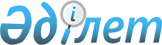 Қазақстан Республикасы Үкіметінің 2008 жылғы 23 желтоқсандағы № 1215 қаулысына өзгерістер мен толықтырулар енгізу туралыҚазақстан Республикасы Үкіметінің 2009 жылғы 22 желтоқсандағы № 2161 Қаулысы

      Қазақстан Республикасының Үкіметі ҚАУЛЫ ЕТЕДІ:



      1. «Қазақстан Республикасы Ауыл шаруашылығы министрлігінің 2009 - 2011 жылдарға арналған стратегиялық жоспары туралы» Қазақстан Республикасы Үкіметінің 2008 жылғы 23 желтоқсандағы № 1215 қаулысына мынадай өзгерістер мен толықтырулар енгізілсін:



      көрсетілген қаулымен бекітілген Қазақстан Республикасы Ауыл шаруашылығы министрлігінің 2009 - 2011 жылдарға арналған стратегиялық жоспарында:



      «Ағымдағы жағдайды талдау» деген бөлімнің «Агроөнеркәсіптік кешенді дамыту» деген кіші бөлімінде:

      жиырма бесінші, жиырма алтыншы, жиырма жетінші, жиырма сегізінші абзацтар алынып тасталсын;



      «Стратегиялық бағыттары, мақсаттары, міндеттер мен нысаналы ішдикаторлары» деген бөлімде:



      «Агроөнеркәсіптік кешен салаларын тұрақты дамыту, олардың бәсекеге қабілеттілігін арттыру, азық-түлік қауіпсіздігін қамтамасыз ету және аграрлық өндірісті ДСҰ кіру шарттарына бейімдеу» деген 1-Стратегиялық бағытта:



      «АӨК өнімдері өндірісін тұрақты өсіру негізінде республиканың азық-түлік қауіпсіздігін қамтамасыз ету» деген 1.1-мақсатта:«»       деген жол алынып тасталсын;



      (Мемлекеттік қолдау шараларын қолдану арқылы өсімдік шаруашылығы өнімдерінің түсімділігі мен сапасын арттыру және азық-түлік қауіпсіздігін қамтамасыз ету» деген 1.1.1-міндетте:

      «Өндірістің, с.і. басым дақылдардың агротехникалық циклін қамтамасыз ету (субсидиялау арқылы)» деген жолдың 5-бағанында «20,7» деген сандар «18,1» деген сандармен ауыстырылсын;«» 

      деген жол мынадай редакцияда жазылсын:«»;       «Азық-түлік астығының мемлекеттік қорын жаңарту және ішкі астық нарығын реттеу үшін отандық ауыл шаруашылығы тауарларын өндірушілерден мемлекеттік ресурсқа астық сатып алу жолымен Қазақстан Республикасының азық-түлік қауіпсіздігі мен мобилизациялық қажеттілігін қамтамасыз ету» деген жолдың 5-бағанында «500,0 дейін» деген сандар «650,0 дейін» деген сандармен ауыстырылсын;



      мынадай мазмұндағы жолмен толықтырылсын:«»; 

      «Мал шаруашылығы өнімдерінің өнімділігі мен сапасын арттыру» деген 1.1.2-міндетте:

      «Мал шаруашылығы өнімдерінің өндірісін арттыруды қамтамасыз ету» деген жолдың 5-бағанында «104,2» деген сандар «102,9» деген сандармен ауыстырылсын;



      «Асыл тұқымды өнім (материал), оның ішінде:» деген жолда:



      5-бағанда:

      «қой» деген жолда «6617,0» деген сандар «6409,4» деген сандармен ауыстырылсын;

      «шошқа» деген жолда «1491,4» деген сандар «1518,8» деген сандармен ауыстырылсын;

      «жылқы» деген жолда «1531,8» деген сандар «1965,4» деген сандармен ауыстырылсын;

      «түйе сатып алу» деген жолда «581,5» деген сандар «519,5» деген сандармен ауыстырылсын;«»

      деген жол мынадай редакцияда жазылсын:«»; 

      5-бағанда:

      «асыл тұқымды сатып алу (субсидиялау арқылы)» деген жолда «4750,0» деген сандар «7667,7» деген сандармен ауыстырылсын;



      «Ауыл шаруашылығы құрылымдары өндіретін өндірістің жалпы көлемінен мал шаруашылығы өнімдерінің» деген жолда:

      «сүттің» деген жолда «11» деген сандар «10» деген сандармен ауыстырылсын;



      «Қайта өңдеу өндірісін тұрақты дамыту және қолдау» деген 1.1.3-міндетте:

      «Ауыл шаруашылығы шикізаты қайта өңдеу өнімдері өндірісінің артуын қамтамасыз ету» деген жолдың 5, 6, 7-бағандарында «100,7», «105,0», «106,0» деген сандар тиісінше «95,6», «101,3», «102,0» деген сандармен ауыстырылсын;



      «Тұтынудың жалпы көлеміне тамақ өнімдерінің жекелеген түрлері бойынша импорттың үлесін төмендетуді қамтамасыз ету:» деген жолда:«»       деген жол алынып тасталсын;

      «шұжық» деген жолдың 5-бағанында «39,0» деген сандар «40,9» деген сандармен ауыстырылсын;«» 

      деген жол алынып тасталсын;



      «Экспорттық текшелерді алу үшін АӨК-нің сапалы бәсекеге қабілетті өнімдерін өндіру» деген 1.2.1-міндетте:

      «Инфрақұрылымы дамыған мал семірту алаңдарын салу және экспорттауға жоғары сапалы ет өндірісін қамтамасыз ету (шығындар): сиыр еті» деген жолдың 5-бағанында «2 200» деген сандар алынып тасталсын;

      «Тереңірек қайта өңдеу өнімі мен мұздатылған балықты қоса алғанда, балық өнімін экспортқа сатуды қамтамасыз ету» деген жолдың 5, 6, 7-бағандарында «33», «35», «36» деген сандар тиісінше «28», «30», «33» деген сандармен ауыстырылсын;«»       деген жолдар алынып тасталсын;



      мынадай мазмұндағы жолмен толықтырылсын:«»; 

      «Бәсекеге қабілетті ғылыми әзірлемелерді құру, енгізу мен таратудың тиімді жүйесін құру және адам капиталын дамыту арқылы АӨК-нің жедел ғылыми және технологиялық дамуын қамтамасыз ету» деген 1.2.2-міндетте:



      5-бағанда:

      Жыл сайынғы мемлекеттік тапсырыс шеңберінде АӨК, су, балық, орман және аң шаруашылығы салаларының қажеттілігі үшін мамандықтар бойынша жоғарғы оқу орындарына абитуриенттердің түсуі (шығындар)» деген жолда «2320» деген сандар «2260» деген сандармен ауыстырылсын;

      «ауыл шаруашылығы ғылымдары» деген жолдарда «105», «1630» деген сандар тиісінше «95», «1600» деген сандармен ауыстырылсын;

      «ветеринария» деген жолда «550» деген сандар «530» деген сандармен ауыстырылсын;



      «АӨК салаларының қазіргі инфрақұрылымын дамыту және техникалық жабдықталуын арттыру» деген 1.3-мақсатта:«»       деген жол алынып тасталсын;



      «АӨК салаларының қызмет көрсететін инфрақұрылымын дамыту» деген 1.3.1-міндетте:

      «Ауылдық жерлерде кәсіпкерлік қызметтің ауыл шаруашылығы емес түрлерін дамыту (несие беру)» деген жолдың 5-бағанында «35» деген сандар «10 дейін» деген сөздермен ауыстырылсын;



      «Қолхаттарға кепілдеме беру жүйесін дамыту және тұрақтылығын қамтамасыз ету:» деген жолда:

      «астық бойынша» деген жолдың 5-бағанында «900,0» деген сандар «900,0 дейін» деген сандармен ауыстырылсын;



      «мақта бойынша (инвестициялар)» деген жолда:

      1-бағанда «(инвестициялар)» деген сөз алынып тасталсын;

      5-бағанда «94,5» деген сандар «94,5 дейін» деген сөздермен ауыстырылсын;



      «Астана қаласында көрме-жәрмеңкелік кешенін салу және керме-жәрмеңкелік шараларды, бизнес-форумдар мен конференцияларды, соның ішінде халықаралық деңгейде, жүргізу (бюджеттік инвестициялар)» деген жолда:

      5-бағанда «ЖСҚ» деген аббревиатура алынып тасталсын;

      7-бағанда «1» деген сан алынып тасталсын;«» 

      деген жол мынадай редакцияда жазылсын:«»; 

      «Орман ресурстарын, жануарлар әлемі ресурстарын, табиғи-қорық қорының объектілерін сақтау, ұтымды пайдалану және өсімін молайту, сондай-ақ тұрақты сумен жабдықтау және су пайдаланудың тиімді деңгейі үшін жағдайлар жасау» деген 2-Стратегиялық бағытта:



      «Орман ресурстарын, жануарлар әлемі ресурстарын, табиғи-қорық қорының ұтымды пайдалануды қамтамасыз ету объектілерін сақтауды, есімін молайтуды және ұтымды пайдалануды қамтамасыз ету» деген 2.1-мақсатта:«»       деген жол алынып тасталсын;



      «Республика аумағында орманды жерлерді көбейту, елді мекендерді  көгалдандыру, олардың айналасына жасыл аймақ жасау және кеңейту, ағаш түрлерін және жеке меншік орман қорларын плантациялық өсіруді дамыту, орман ресурстарын тиімді пайдалану» деген 2.1.1-міндетте:«» 

      деген жол мынадай редакцияда жазылсын:«»; «» 

      деген жол мынадай редакцияда жазылсын:«»; 

      «Су қорларын интегралды басқару принциптерін енгізу» деген 2.2.1-міндетте:«» 

      деген жол мынадай редакцияда жазылсын:«»; 

      «Ауыл халқын қоныстандыруды оңтайландыру негізінде селоның (ауылдың) тіршілігін қамтамасыз ықпалдастыру арқылы ауылдық аумақтардың әлеуетін өсіру қалыпты жагдай жасау, ауылды дамыту бағдарламаларының қамтамасыз ету» деген 3-Стратегиялық бағытта:



      «Ауыл өмірін қамтамасыз етуге қалыпты жағдай жасау және ауылдық аумақтар әлеуетінің өсуін қамтамасыз ету» деген 3.1-мақсатта:«»;       деген жол алынып тасталсын;«» 

      деген жол мынадай редакцияда жазылсын:«»; 

      «Аймақтық бәсекелестік басымдылықтарды пайдалану, ауыл халқына әлеуметтік саланың сапалы қызметін жасау негізінде республиканың ауылдық аймақтарының тұрақты дамуы» деген 3.1.1-міндетте:«»;       деген жол алынып тасталсын;



      мынадай мазмұндағы жолмен толықтырылсын:«»; 

      Стратегиялық жоспарға 3-қосымшада:



      001 «Агроөнеркәсіптік кешенді, су, орман, аңшылық және балық шаруашылығын, ауыл аумақтары мен аграрлық ғылымды дамыту саласындағы мемлекеттің аграрлық саясатын қалыптастыру және іске асыру» деген бюджеттік бағдарлама кестесінде:



      2009 жыл деген бағанда:



      «Аумақтық орган аппаратының қызметін қамтамасыз ету» деген 2-тармақта:

      «Сандық көрсеткіштері» деген жолда «7705» деген сандар «7616» деген сандармен ауыстырылсын;

      «Қызмет көрсетуді іске асыру шығындары» деген жолда «7 433 057,0» деген сандар «7 414 406,0» деген сандармен ауыстырылсын;

      «Бағдарламаны іске асыруға арналған шығындар» деген жолда «8 368 495,0» деген сандар «8 349 844,0» деген сандармен ауыстырылсын;



      003 «Ауыл шаруашылығы дақылдарының аса қауіпті зиянды организмдеріне қарсы күрес жүргізу» деген бюджеттік бағдарлама кестесінде:



      2009 жыл деген бағанда:

      «Сандық көрсеткіштері» деген жолда «3 260,5» деген сандар «3 145,5» деген сандармен ауыстырылсын;

      «Тиімділік көрсеткіштері» деген жолда «825,6» деген сандар «844,3» деген сандармен ауыстырылсын;

      «Нәтиже көрсеткіштері» деген жолда «11,9» деген сандар «5,7» деген сандармен ауыстырылсын;

      «Бағдарламаны іске асыруға арналған шығындар» деген жолда «2 691 804,0» деген сандар «2 655 710,0» деген сандармен ауыстырылсын.



      007 «Ауыл шаруашылығы саласындағы білім беру объектілерін салу және қайта жөндеу» деген бюджеттік бағдарлама кестесінде:



      «Сандық көрсеткіштері» деген жолда:«»       деген жол алынып тасталсын;



      2009 жыл деген бағанда:

      «С. Сейфулин ат. ҚазАТУ техникалық факультетінің оқу корпусы» деген жолда «20,0» деген сандар «4,5» деген сандармен ауыстырылсын;

      «Бағдарламаны іске асыруға арналған шығындар» деген жолда «80 686,0» деген сандар «20 686,0» деген сандармен ауыстырылсын;



      010 «Облыстық бюджеттерге, Астана және Алматы қалаларының бюджеттеріне ауыз сумен жабдықтаудың баламасыз көздері болып табылатын аса маңызды топтық сумен жабдықтау жүйелерінен ауыз су беру жөніндегі қызметтердің құнын субсидиялауға берілетін ағымдағы нысаналы трансферттер» деген бюджеттік бағдарлама кестесінде:



      2009 жыл деген бағанда:

      «Нәтиже көрсеткіштері» деген жолда «10-94» деген сандар «9-95» деген сандармен ауыстырылсын;

      «Бағдарламаны іске асыруға арналған шығындар» деген жолда «2 034 034,0» деген сандар «2 176 334,0» деген сандармен ауыстырылсын;



      011 «Ведомстволық мекемелердің биоқоймасы мен ғимараттарын, ветеринариялық зертханаларын салу, қайта жөндеу жабдықтау» деген бюджеттік бағдарлама кестесінде:

      «Бағдарламаны іске асыруға арналған шығындар» деген жолдың 2009 жыл деген бағанында «1 805 888,0» деген сандар «1 681 005,0» деген сандармен ауыстырылсын;



      012 «Сырдария өзенінің арнасын реттеу және Арал теңізінің солтүстік бөлігін сақтау (2-фаза)» 006 «Грантты республикалық бюджеттен бірлесіп қаржыландыру есебінен» 018 «Грант есебінен» деген бюджеттік бағдарлама кестесінде:

      «Бағдарламаны іске асыруға арналған шығындар» деген жолдың 2009 жыл деген бағанында «81 000,0» деген сандар «78 400,0» деген сандармен ауыстырылсын;



      013 «Ауыл шаруашылығы дақылдарының сорттарын сынақтан өткізу жөнінде қызмет көрсету» деген бюджеттік бағдарлама кестесінде:

      «Бағдарламаны іске асыруға арналған шығындар» деген жолдың 2009 жыл деген бағанында «140 147,0» деген сандар «142 857,0» деген сандармен ауыстырылсын;



      014 «Жерді суландыру және дренаждық жүйелерді жетілдіру» 016 «Республикалық бюджеттен бірлесіп қаржыландыру займ есебінен бағдарламаны жүзеге асыру» деген бюджеттік бағдарлама кестесінде:



      2009 жыл деген бағанда:



      «(Сандық көрсеткіштері» деген жолда:

      «Ізденіс жұмыстары» деген жолда «15» деген сандар алынып тасталсын;

      «ЖСҚ әзірлеу жұмыстары» деген жолда «15» деген сандар алынып тасталсын;



      «Тиімділік көрсеткіштері» деген жолда:

      «Іздестіруді қамту ауданынан шығу» деген жолда «70 кем емес» деген сөздер алынып тасталсын;

      «ЖСҚ қамту ауданынан шығу» деген жолда «70 кем емес» деген сөздер алынып тасталсын;

      «Нәтиже көрсеткіштері» деген жолда «7» деген сан «2» деген санмен ауыстырылсын;

      «Бағдарламаны іске асыруға арналған шығындар» деген жолда «90 000,0» деген сандар «1 128,0» деген сандармен ауыстырылсын;



      016 «Ауыл шаруашылығын жекешелендіруден кейінгі қолдау» 086 «Ауыл шаруашылығын жекешелендіруден кейінгі қолдау бойынша жобаны несиелеу» деген бюджеттік бағдарлама кестесінде:



      2009 жыл деген бағанда:



      «Сандық көрсеткіштері» деген жолда:

      «Жаңғыртылған аграрлық метеостанциялардың саны» деген жолда «40» деген сандар алынып тасталсын;

      «Баға тәуекелдерін басқару» жөніндегі консалтингтік компания бойынша келесі сападағы қызметтер: нормативтік-құқықтық базалар; тауарлық биржаларды институционалдық нығайту; инновациялық өнімдерді дамыту» деген жолда «1» деген сан алынып тасталсын;

      «Тауарлық биржа қатысушыларына арналған семинарлар саны» деген жолда «1» деген сан алынып тасталсын;

      «Өндірістік тәуекелдіктерді басқару» компания бойынша келесі саладағы қызметтер: өсімдік шаруашылығында сақтандыру бойынша нормативтік-құқықтық базалар; ауыл шаруашылық сақтандыру практикасын нығайту; ауыл шаруашылық сақтандыру саласында мемлекетпен жеке сектордың серіктестігі. Ауа райы индексі негізінде өсімдік шаруашылығында сақтандырудың пилоттық жобаларды әзірлеу» деген жолда «1» деген сан алынып тасталсын;

      «Ауылдық микроқаржыландырудың жаңа өнімдерін дамыту» және «Коммерциялық банктермен байланысты дамыту» тақырыбы бойынша оқытылған микроқаржылық ұйымдардың саны» деген жолда «55» деген сандар «32» деген сандармен ауыстырылсын;



      «Нәтиже көрсеткіштері» деген жолда:

      «Халықаралық тәжірибесі бар консультанттардың институционалды деңгейін дамыту аясында талдау негізінен өткен микроқаржылық ұйымдардың саны» деген жолда «8» деген сан «4» деген санмен ауыстырылсын;

      «Микронесие желісі жобасына қатысатын қатысушы микроқаржылық ұйымдардың саны» деген жолда «4» деген сан алынып тасталсын;

      «Микронесие желісінің қаражаты бойынша берілген микронесие саны» деген жолда «25» деген сандар алынып тасталсын;

      «Тауарлық биржалар бойынша бақылаушы агенттік, оқыту бағдарламалары қазіргі заманға тауарлық биржаларға және т.б. арналған үлгілік бизнес-жоспары туралы ережелерді түзету бойынша ұсыныстар» деген жолда «1» деген сан алынып тасталсын;

      «Өсімдік шаруашылығындағы міндетті сақтандыру туралы» заңның іске асыру бойынша нормативтік-құқықтық актілерге өзгерістер енгізу бойынша талдау және ұсыныстар. Ауыл шаруашылығында сақтандыруды нығайту саласындағы құжаттар кешені. Мемлекеттік сектордың және Қазақстанның шешуші мемлекеттік институттарының рөлі туралы есеп» деген жолда «1» деген сан алынып тасталсын;

      «Бағдарламаны іске асыруға арналған шығындар» деген жолда «422 669,0» деген сандар «349 490,0» деген сандармен ауыстырылсын;



      017 «Облыстық бюджеттерге, Астана және Алматы қалаларының бюджеттеріне сумен жабдықтау жүйелерін дамытуға берілетін нысаналы даму трансферттері» деген бюджеттік бағдарлама кестесінде:

      «Бағдарламаны іске асыруға арналған шығындар» деген жолдың 2009 жыл деген бағанында «22 882 178,0» деген сандар «22 998 170,0» деген сандармен ауыстырылсын;



      021 «Ауыл шаруашылығы өндірісін агрохимиялық және агроклиматтық қамтамасыз ету» деген бюджеттік бағдарлама кестесінде:



      «Сапалық көрсеткіштері» деген жолда:«»       деген жол алынып тасталсын;



      «Тиімділік көрсеткіштері» деген жолда:«»       деген жол алынып тасталсын;

      «Бағдарламаны іске асыруға арналған шығындар» деген жолдың 2009 жыл деген бағанында «45 241,0» деген сандар «38 140,0» деген сандармен ауыстырылсын;



      027 «Арал теңізінің солтүстік бөлігін сақтау және Сырдария өзенінің арнасын реттеу жобасы» (1-фаза) 004 «Жобаны сыртқы қарыздар есебінен» 016 «Сыртқы қарыздарды республикалық бюджеттен бірлесіп қаржыландыру есебінен» деген бюджеттік бағдарлама кестесінде:

      «Бағдарламаны іске асыруға арналған шығындар» деген жолдың 2009 жыл деген бағанында «662 718,0» деген сандар «507 704,0» деген сандармен ауыстырылсын;



      029 «Ауыз сумен жабдықтау жүйелерін салу және қайта жаңарту» 004 «Сыртқы қарыздар есебінен» 005 «Ішкі көздер есебінен» 016 «Республикалық бюджеттен сыртқы қарыздарды бірлесіп қаржыландыру есебінен» деген бюджеттік бағдарлама кестесінде:

      «Бағдарламаны іске асыруға арналған шығындар» деген жолдың 2009 жыл деген бағанында «11 499 022,0» деген сандар «10 283 417,0» деген сандармен ауыстырылсын;



      031 «Гидротехникалық құрылыстарды қайта жаңарту» деген бюджеттік бағдарлама кестесінде:



      2009 жыл деген бағанда:



      «Сандық көрсеткіштері» деген жолда:

      «Қайта жаңарту жүргізілген нысандардың саны» деген жолда «28» деген сандар «25» деген сандармен ауыстырылсын;

      «Нәтиже көрсеткіштері» деген жолда «11» деген сандар «9» деген санмен ауыстырылсын;

      «Бағдарламаны іске асыруға арналған шығындар» деген жолда «6 043 327,0» деген сандар «5 889 011,0» деген сандармен ауыстырылсын;



      032 «Өскемен қаласында жер асты суларын қорғау және өнеркәсіп ағындыларын тазарту объектілерін дамыту» 004 «Сыртқы қарыздар есебінен» 006 «Грантты республикалық бюджеттен бірлесіп қаржыландыру есебінен» 016 «Сыртқы қарыздарды республикалық бюджеттен бірлесіп қаржыландыру есебінен» 018 «Грант есебінен» деген бюджеттік бағдарлама кестесінде:

      «Бағдарламаны іске асыруға арналған шығындар» деген жолдың 2009 жыл деген бағанында «840 114,0» деген сандар «340 649,0» деген сандармен ауыстырылсын;



      034 «Су берумен байланысы жоқ республикалық су шаруашылығы объектілерін пайдалану» деген бюджеттік бағдарлама кестесінде:



      2009 жыл деген бағанда:

      «Сандық көрсеткіштері» деген жолда «140» деген сандар «149» деген сандармен ауыстырылсын;

      «Нәтиже көрсеткіштері» деген жолда «140» деген сандар «149» деген сандармен ауыстырылсын;

      «Бағдарламаны іске асыруға арналған шығындар» деген жолда «1 722 341,0» деген сандар «1 760 041,0» деген сандармен ауыстырылсын;



      037 «Балық ресурстарын мемлекеттік есепке алу және оның кадастры» деген бюджеттік бағдарлама кестесінде:

      «Бағдарламаны іске асыруға арналған шығындар» деген жолдың 2009 жыл деген бағанында «132 603,0» деген сандар «119 772,0» деген сандармен ауыстырылсын;



      038 «Балық ресурстарын молайту» деген бюджеттік бағдарлама кестесінде:



      2009 жыл деген бағанда:



      «Сандық көрсеткіштері» деген жолда:

      «Түпті тереңдету жұмыстарын жүргізу» деген жолда «441,2» деген сандар алынып тасталсын;

      «Бағдарламаны іске асыруға арналған шығындар» деген жолда «734 502,0» деген сандар «433 155,0» деген сандармен ауыстырылсын;



      041 «Нұра-Есіл өзендері алабының қоршаған ортасын оңалту және басқару» 004 «Жобаны сыртқы қарыздар есебінен» 016 «Сыртқы қарыздарды республикалық бюджеттен бірлесіп қаржыландыру есебінен» деген бюджеттік бағдарлама кестесінде:



      2009 жыл деген бағанда:



      «Сандық көрсеткіштері» деген жолда:

      «Сынапты қалдықтарды көмуге арналған полигон салу» деген жолда «169 645» деген сандар «89 645» деген сандармен ауыстырылсын;

      «Ынтымақ су қоймасын қайта жаңарту жұмыстарын жүргізу» деген жолда «50» деген сандар «30» деген сандармен ауыстырылсын;

      «Өзен арнасы және Жауыр батпағын тазалау» деген жолда «680 640» деген сандар «480 640» деген сандармен ауыстырылсын;

      «Бағдарламаны іске асыруға арналған шығындар» деген жолда «4 144 220,0» деген сандар «2 344 220,0» деген сандармен ауыстырылсын;



      043 «Агроөнеркәсіптік кешенді дамытуды ынталандыру бойынша мемлекеттік саясатты іске асыру үшін «ҚазАгро» ұлттық холдингі» АҚ-ның жарғылық капиталын ұлғайту» бюджеттік бағдарламасының кестесі мынадай редакцияда жазылсын:« Бюджеттік бағдарламаның нысаны Бюджеттік бағдарламаның нысаны Бюджеттік бағдарламаның нысаны      Ескертпе: * Қазақстан Республикасы бойынша сүт пен ет дайындаудың жалпы көлеміне «Мал өнімдері корпорациясы» АҚ-ның мал шаруашылығы өнімдерін дайындау көлемінің үлес салмағы (сүт және ет). Бюджеттік бағдарламаның нысаны      Ескертпе: * Жоспарланған кезеңге Мал шаруашылығы өнімдерін экспортқа өткізудің сатып алу көлемінен үлес салмағы. Барлық өлшем бірліктерді біркелкі ету үшін есептеу барысында аудару коэффициенттері қолданылады (былғары 1 ш.м. = 5,7 кг; 1 жұп аяқ киім = 4,5 кг). Бюджеттік бағдарламаның нысаны Бюджеттік бағдарламаның нысаны Бюджеттік бағдарламаның нысаны      Ескертпе:

      * 2008 жылы 1 ШКҰ-ның жарғылық капиталына үлес жеке қаражат есебінен төленді;

      ** қайта инвестицияланған қаражат есебінен берілген шағын кредит санын есептемегенде табысы күн көріс деңгейінен төмен және орташа табысы бар үй шаруашылығын қамту;

      *** 2009 жылдан бастап мақсатты топтарды қамту есебінің әдісі өзгерді: егер 2008 жылы есепті кезеңде берілген кредиттің саны негізге алынса, 2009 жылдан бастап есептердің негізі белсенді қарыз алушылар саны болып табылады (шағын кредит алған табысы күн көріс деңгейінен төмен және орташа табысы бар ауыл тұрғындарының үлесі).»;



      044 «Ормандарды сақтау және республиканың орманды аумақтарын көбейту» деген бюджеттік бағдарлама кестесінде:



      2009 жыл деген бағанда:



      «Сандық көрсеткіштері» деген жолда:

      «Техника мен құрал-жабдықтар алу» деген жолда «91» деген сандар «86» деген сандармен ауыстырылсын;

      «Өртке қарсы орман шаруашылығына арналған объектілер салу» деген жолда «2» деген сандар «1» деген сандармен ауыстырылсын;

      «Орманды молықтыру бойынша жүргізілетін жұмыстар» деген жолда «2000» деген сандар «8756» деген сандармен ауыстырылсын;

      «Отырғызылған материалдарды дайындау» деген жолда «4400» деген сандар алынып тасталсын;

      «Тұқым дайындау» деген жолда «700» деген сандар алынып тасталсын;

      «Нәтиже көрсеткіштері» деген жолда «4400» деген сандар алынып тасталсын;

      «Бағдарламаны іске асыруға қажет шығындар» деген жолда «826 916,0» деген сандар «592 310,0» деген сандармен ауыстырылсын;



      046 «Агроөнеркәсіптік кешен, су және орман шаруашылығы салаларының дамуын нормативтік-әдістемелік қамтамасыз ету» деген бюджеттік бағдарлама кестесінде:

      «Нәтиже көрсеткіштері» деген жолдың 2009 жыл деген бағанындағы «26» деген сан «26-ға дейін» деген сөздермен ауыстырылсын;



      047 «Тракторларды, олардың тіркемелерін, өздігінен жүретін ауыл шаруашылығы, мелиоративтік және жол-құрылыс машиналары мен тетіктерін мемлекеттік есепке алу және тіркеу» деген бюджеттік бағдарлама кестесінде:

      «Бағдарламаны іске асыруға қажет шығындар» деген жолдың 2009 жыл деген бағанында «144 048,0» деген сандар «120 721,0» деген сандармен ауыстырылсын;



      048 «Агроөнеркәсіп кешенін ғылыми-техникалық дамыту үшін «ҚазАгроИнновация» АҚ-ның жарғылық капиталын ұлғайту» деген бюджеттік бағдарламада:



      «Сандық көрсеткіштері» деген жолда:«»       деген жол алынып тасталсын;«» 

      деген жол мынадай редакцияда жазылсын:«»;       «Тұқым шаруашылығы орталықтар өнімдерінің сатылу көлемін ұлғайту» деген жол алынып тасталсын;



      «Нәтиже керсеткіштері» деген жолда:

      «Жұмыс орындарын құру» деген жолда 2009 жыл, 2010 жыл, 2011 жыл деген бағандарда «120», «420», «920» деген сандар тиісінше «50», «50», «50» деген сандармен ауыстырылсын;«»       деген жолдар алынып тасталсын;



      049 «Карантиндік зиянкестерді, өсімдік ауруларының және арамшөптердің анықтау, оқшаулау және жою» деген бюджеттік бағдарлама кестесінде:



      2009 жыл деген бағанда:

      «Бағдарламаны іске асыруға қажет шығындар» деген жолда «907 326,0» деген сандар «898 326,0» деген сандармен ауыстырылсын;



      051 «Ауыл шаруашылығы өнімдер өндірісі жүйесін субсидиялау» деген бюджеттік бағдарлама кестесінде:



      2009 жыл деген бағанда:

      «Сандық көрсеткіштері» деген жолда «30-40» деген сандар «25-35» деген сандармен ауыстырылсын;

      «Бағдарламаны іске асыруға қажет шығындар» деген жолда «60 000,0» деген сандар «40 000,0» деген сандармен ауыстырылсын.



      054 «Шаруашылық аралық арналар мен гидромелиоративтік құрылыстардың апатты учаскелерін күрделі жөндеу және қалпына келтіру» деген бюджеттік бағдарлама кестесінде:



      2009 жыл деген бағанда:

      «Бағдарламаны іске асыруға қажет шығындар» деген жолда «499 591,0» деген сандар «493 414,0» деген сандармен ауыстырылсын;



      055 «Аграрлық ғылым саласындағы мемлекеттік сыйлықақылар» деген бюджеттік бағдарлама кестесінде:



      «Сыйақы алғандардың саны» деген жолда:

      «Көрсеткіштердің атауы» деген бағанда «алғандардың» деген сөз алынып тасталсын;

      «Өлшем бірлігі» деген бағанда «адам» деген сөз «сыйақы» деген сөзбен ауыстырылсын;



      056 «Ауыл шаруашылығы өнімдерінің бәсекеге қабілеттілігін арттыру» деген бюджеттік бағдарлама кестесінде:



      «Сандық көрсеткіштері» деген жолда:

      «Ұлттық референттік зертхананы жобалау» деген жолдың 2009 жыл деген бағанында «50» деген сандар алынып тасталсын;

      «Зертхана мамандарын ел ішінде оқыту» деген жолдың 2009 жыл деген бағанында «80» деген сандар «60» деген сандармен ауыстырылсын;

      «Бағдарламаны іске асыруға қажет шығындар» деген жолдың 2009 жыл деген бағанында «1 877 541,0» деген сандар «1 612 702,0» деген сандармен ауыстырылсын;



      057 «Агроөнеркәсіптік кешен субъектілерін және ауыл тұрғындарын өтеусіз негізде ақпараттық қамтамасыз ету» деген бюджеттік бағдарлама кестесінде:

      «Сандық көрсеткіштері» деген жолда 2008 жыл (ағымдағы жоспар, 2009 жыл деген бағандарда «161», «161» деген сандар тиісінше «160», «160» деген сандармен ауыстырылсын;



      «Көрсеткіштердің атауы» деген бағанда:



      «Нәтиже көрсеткіштері» деген жолда «Өтеусіз негізде ақпаратпен қамтамасыз етілген субъектілер саны және «Агрожаршы» газетінің ай сайын арнайы жеткізілуі» деген сөздер мынадай редакцияда жазылсын:

      «Қызметтермен қамтылған субъектілер саны және «Фермер анықтамасы» АӨК арнайы баспасөз басылымын ай сайын атаулы жеткізу»;



      059 «Жануарлар мен құстардың қауіпті жұқпалы және созылмалы ауруларының ошақтарын жою» деген бюджеттік бағдарлама кестесінде:



      «Сандық көрсеткіштері» деген жол:«»       деген жолмен толықтырылсын;



      «Нәтиже көрсеткіштері» деген жол:«»       деген жолмен толықтырылсын;



      061 «Мемлекеттік ресурстарға астық сатып алу» деген бюджеттік бағдарлама кестесінде:

      «Сипаттау» деген жолда «500,0» деген сандар «650,0» деген сандармен ауыстырылсын;

      «Сандық көрсеткіштері» деген жолдың «Көрсеткіштердің атауы», 2008 жыл (ағымдағы жоспар), 2009 жыл деген бағандарында «500,0», «389,4*», «500,0*» деген сандар тиісінше «650,0», «409,8*», «650,0*» деген сандармен ауыстырылсын;

      «Сапалық көрсеткіштері» деген жолдың 2008 жыл (ағымдағы жоспар), 2009 жыл деген бағандарында «389,4*», «500,0*» деген сандар «409,8*», «650,0*» деген сандармен ауыстырылсын;

      «Тиімділік көрсеткіштері» деген жолдың 2009 жыл деген бағанында «27 600*» деген сандар «18 500*» деген сандармен ауыстырылсын;



      «Нәтиже көрсеткіштері» деген жолда:

      «Ішкі астық рыногін реттеу үшін мемлекеттік сатылатын астық ресурстарының болуы» деген жолдың 2008 жыл (ағымдағы жоспар), 2009 жыл деген бағандарында «389,4*», «500,0*» деген сандар тиісінше «409,8*», «650,0*» деген сандармен ауыстырылсын;



      062 «Мемлекеттік азық-түліктік астық резервінің астығын сақтау және орнын ауыстыру» деген бюджеттік бағдарлама кестесінде:



      «Сандық көрсеткіштері» деген жолда:



      «Бір астық қабылдау кәсіпорындарынан екінші астық қабылдау кәсіпорындарына орны ауыстырылған мемлекеттік азық-түліктік астық резервінің астығының көлемі» деген жолдың «Көрсеткіштердің атауы» деген бағаны мынадай редакцияда жазылсын:

      «Бір астық қабылдау кәсіпорындарынан басқасына орны ауыстырылған мемлекеттік азық-түліктік астық резервінің астығының көлемі»;

      2009 жыл деген бағанында «17,0*» деген сандар «121,3*» деген сандармен ауыстырылсын;



      «Тиімділік көрсеткіштері» деген жолда:



      2009 жыл деген бағанда:

      «Орташа құны: мемлекеттік азық-түліктік астық резервінің 1 тоннасын сақтаудың;» деген жолда «184*» деген сандар «135*» деген сандармен ауыстырылсын;«» 

      деген жолдан кейін мынадай редакциядағы жолдармен толықтырылсын:«»; 

      074 «Қазақстан Республикасы Ауыл шаруашылығы министрлігінің ғимараттары, үй-жайлары мен имараттарын күрделі жөндеу» деген бюджеттік бағдарлама кестесінде:



      2009 жыл деген бағанда:

      «Сандық көрсеткіштері» деген жолда «3» деген сан «7» деген санмен ауыстырылсын;

      «Бағдарламаны іске асыруға қажет шығындар» деген жолда «75 451,0» деген сандар «74 301,0» деген сандармен ауыстырылсын;



      077 «Қазақстан Республикасы Ауыл шаруашылығы министрлігінің таратылған ведомстваларының салыққа және басқа да қарыздарын өтеу» деген бюджеттік бағдарлама кестесінде:

      «Бағдарламаны іске асыруға қажет шығындар» деген жолдың 2009 жыл деген бағанында «73 533,0» деген сандар «66 165,0» деген сандармен ауыстырылсын;



      083 «Алматы және Астана қалаларының бюджетіне, облыстық бюджетке асыл тұқымды мал шаруашылығын дамытуға арналған ағымдық мақсаттың трансферттері» деген бюджеттік бағдарлама кестесінде:



      «Сандық керсеткіштері» деген жолда:



      2009 жыл деген бағанда:

      «қой» деген жолда «6617,0» деген сандар «6409,4» деген сандармен ауыстырылсын;

      «шошқа» деген жолда «1491,4» деген сандар «1518,8» деген сандармен ауыстырылсын;

      «жылқы» деген жолда «1531,8» деген сандар «1965,4» деген сандармен ауыстырылсын;

      «түйе сатып алу» деген жолда «581,5» деген сандар «519,5» деген сандармен ауыстырылсын;«» 

      деген жол мынадай редакцияда жазылсын:«»;       «асыл тұқымды жұмыртқа» деген жолдың 2009 жыл деген бағанында «4750,0» деген сандар «7667,7» деген сандармен ауыстырылсын;



      084 «Облыстық бюджеттерге, Астана және Алматы қалаларының бюджеттеріне, көктемгі егіс және егін жинау жұмыстарын жүргізу үшін қажетті жанар-жағармай материалдары және басқа да тауар-материалдық құндылықтардың құнын арзандатуға берілетін ағымдағы нысаналы трансферттер» деген бюджеттік бағдарлама кестесінде:



      2009 жыл деген бағанда:

      «Сандық көрсеткіштері» деген жолда:

      «Дизель отыны» деген жолда «1178,22» деген сандар «1157,4» деген сандармен ауыстырылсын;

      «Гербицидтер» деген жолда «14000» деген сандар «14580,8» деген сандармен ауыстырылсын;

      «Тұқым улағыштары» деген жолда «2250» деген сандар «2307» деген сандармен ауыстырылсын;

      «Сапалық көрсеткіштері» деген жолда «10,2» деген сандар «10,4» деген сандармен ауыстырылсын;



      «Тиімділік көрсеткіштері» деген жолда:

      «Дизель отынының бағасын ішінара арзандату» деген жолда «20» деген сандар «15,3» деген сандармен ауыстырылсын;

      «Күріш» деген жолда «310» деген сандар «320» деген сандармен ауыстырылсын;

      «Нәтиже көрсеткіштері» деген жолда «19,2» деген сандар «18,2» деген сандармен ауыстырылсын;

      «Бағдарламаны іске асыруға қажет шығындар» деген жолда «16 418 000,0» деген сандар «16 262 831,0» деген сандармен ауыстырылсын;



      085 «Облыстық бюджеттерге, Астана және Алматы қалаларының бюджеттеріне ауыл шаруашылығын дамытуға берілетін ағымдағы нысаналы трансферттер» деген бюджеттік бағдарлама кестесінде:



      2009 жыл деген бағанда:

      «Сандық көрсеткіштері» деген жолда «127» деген сандар «128» деген сандармен ауыстырылсын;

      «Бағдарламаны іске асыруға қажет шығындар» деген жолда «1 062 338,0» деген сандар «1 358 101,0» деген сандармен ауыстырылсын;



      087 «Облыстық бюджеттерге, Астана және Алматы қалалары бюджеттеріне жеміс дақылдары мен жүзімнің көпжылдық екпелерін отырғызуды және өсіруді қамтамасыз етуге арналған ағымдағы нысаналы трансферттер» деген бюджеттік бағдарлама кестесінде:



      2009 жыл деген бағанда:



      «Сандық көрсеткіштері» деген жолда:

      «Жеміс дақылдарын отырғызу алқаптарының көлемі» деген жолда «1993,2» деген сандар «4525,4» деген сандармен ауыстырылсын;

      «Жүзім отырғызу алқаптарының көлемі» деген жолда «834,0» деген сандар «638,4» деген сандармен ауыстырылсын;

      «Тиімділік көрсеткіштері» деген жолда «38,2» деген сандар «39,0» деген сандармен ауыстырылсын;

      «Бағдарламаны іске асыруға қажет шығындар» деген жолда «1 506 312,0» деген сандар «2 480 424,0» деген сандармен ауыстырылсын;



      088 «Алматы және Астана қалаларының бюджетіне, облыстық бюджетіне мал шаруашылығы өнімдерінің өнімділігін және сапасын жоғарлатуды жәрдемақылауға арналған ағымдық мақсаттық трансферттері» деген бюджеттік бағдарлама кестесінде:



      «Сандық көрсеткіштері» деген жолда:



      2009 жыл деген бағанда:

      «Сиыр еті» деген жолда «19752,7» деген сандар «20 081,5» деген сандармен ауыстырылсын;

      «Жүн» деген жолда «1063,8» деген сандар «897,8» деген сандармен ауыстырылсын;

      «Құс еті» деген жолда «44566,0» деген сандар «45 042,2» деген сандармен ауыстырылсын;

      «Сүт» деген жолда «185866,0» деген сандар «170 650,5» деген сандармен ауыстырылсын;



      «Тауарлық жұмыртқа» деген жолда:

      «Өлшем бірлігі» деген бағанда «мың дана» деген сөздер «млн. дана» деген сөздермен ауыстырылсын;

      2009 жыл деген бағанда «1389529,2» деген сандар «1 441,1» деген сандармен ауыстырылсын;



      091 «Облыстық бюджеттерге, Астана және Алматы қалаларының бюджеттеріне ауылшаруашылық дақылдарының өнімділігі мен өнімнің сапасын арттыруға берілетін ағымдағы нысаналы трансферттер» деген бюджеттік бағдарлама кестесінде:



      2009 жыл деген бағанда:

      «Сандық көрсеткіштер» деген жолда «3» деген сан «1,5-тен 3,0-ке дейін» деген сандармен ауыстырылсын;

      «Сапалық көрсеткіштері» деген жолда «3» деген сан «0,5-тен 1,5-ке дейін» деген сандармен ауыстырылсын;

      «Тиімділік көрсеткіштері» деген жолда «3» деген сан «1,5-тен 3,0-ке дейін» деген сандармен ауыстырылсын;

      «Нәтижелік көрсеткіштері» деген жолда «3» деген сан «1,5-тен 3,0-ке дейін» деген сандармен ауыстырылсын;

      «Бағдарламаны іске асыруға қажет шығындар» деген жолда «3 581 705,0» деген сандар «2 928 650,0» деген сандармен ауыстырылсын;



      093 «Су ресурстарын бірыңғай басқару және су пайдаланудың тиімділігін арттыру» деген бюджеттік бағдарлама кестесінде:



      2009 жыл деген бағанда:



      «Сандық көрсеткіштер» деген жолда:

      «Трансшекаралық су ресурстарын басқарудың жаңа үлгілерін дайындау және зерттеулер өткізу» деген жолда «4» деген сан «1» деген санмен ауыстырылсын;

      «Мемлекетаралық өзен ағысы бөлігін ауыстырудың қолайлы үлгісін дайындау және зерттеулер жүргізу (шығындар)» деген жолда «20» деген сандар «30» деген сандармен ауыстырылсын;



      «Нәтиже көрсеткіштері» деген жолда:

      «Трансшекаралық су ресурстарын басқарудың жаңа үлгілерін дайындау және зерттеулер өткізу» деген жолда «4» деген сан «1» деген санмен ауыстырылсын;

      «Мемлекетаралық өзен ағысы бөлігін ауыстырудың қолайлы үлгісін дайындау және зерттеулер жүргізу (шығындар)» деген жол «30» деген сандармен толықтырылсын;

      «Бағдарламаны іске асыруға қажет шығындар» деген жолда «176 700,0» деген сандар «123 500,0» деген сандармен ауыстырылсын;



      095 Облыстық бюджеттерге, Астана және Алматы қалаларының бюджеттеріне ауылдық елді мекендердегі әлеуметтік сала мамандарын әлеуметтік қолдау шараларын іске асыруға арналған ағымдағы нысаналы трансферттер» деген бюджеттік бағдарлама кестесінде:



      2009 жыл деген бағанда:

      «Сандық көрсеткіштері» деген жолда «11 069» деген сандар «6 738» деген сандармен ауыстырылсын;

      «Бағдарламаны іске асыруға қажет шығындар» деген жолда «986 359,0» деген сандар «611 264,0» деген сандармен ауыстырылсын;



      097 «Ауыл шаруашылығы өнімдерін өңдейтін кәсіпорындарға арналған жабдықтардың қаржы лизингі бойынша сыйақы (мүдде) ставкасын өтеу» деген бюджеттік бағдарлама кестесінде:



      2009 жыл деген бағанда:

      «Сандық көрсеткіштері» деген жолда «5,5» деген сандары алынып тасталсын;

      «Нәтиже көрсеткіштері» деген жолда «2 370» деген сандар «4 369» деген сандармен ауыстырылсын;

      «Бағдарламаны іске асыруға қажет шығындар» деген жолда «2 370,0» деген сандар «4 369,0» деген сандармен ауыстырылсын;



      112 «Агроенеркәсіптік кешен салаларын бірыңғай автоматтандырылған «Е-Agriculture» басқару жүйесін құру» деген бюджеттік бағдарлама кестесінде:

      «Бағдарламаны іске асыруға қажет шығындар» деген жолдың 2009 жыл деген бағанында «414 135» деген сандар «412 666» деген сандармен ауыстырылсын;



      112 «Агроөнеркәсіптік кешен салаларын бірыңғай автоматтандырылған Е-Agriculture» басқару жүйесін құру» деген бюджеттік бағдарлама кестесінен кейін мынадай мазмұндағы бюджеттік бағдарламамен толықтырылсын:« Бюджеттік бағдарламаның нысаны»;

      Стратегиялық жоспарға 4-қосымшада:

      2007 жыл (есеп) деген бағанда «110 467 121,0», «49 785 647,5», «110 467 121,0», «49 785 647,5» деген сандар тиісінше «114 989 921,0», «54 308 447,5», «114 989 921,0», «54 308 447,5» деген сандармен ауыстырылсын;

      2008 жыл (ағымдағы жоспар) деген бағанда «138 368 762,0», «67 105 718,0», «138 369 762,0», «67 105 718,0» деген сандар тиісінше «140 956 862,0», «69 692 818,0», «140 956 862,0», «69 582 8180» деген сандармен ауыстырылсын;

      2009 жыл деген бағанда «152 140 550,0», «91 508 149,0», «60 632 401,0», «5 621 197,0», «4 641 597,0», «979 600,0», «157 761 747,0», «96 149 746,0», «61 612 001,0» деген сандар тиісінше «147 951 867,0», «92 369 286,0», «55 582 581,0», «9 399 743,0», «3 606 079,0», «5 793 664,0», «157 351 610,0», «95 975 365,0», «61 376 245» деген сандармен ауыстырылсын;



      Стратегиялық жоспарға 5-қосымшада:

      «Стратегиялық бағыт 1. Агроөнеркәсіптік кешені салаларын тұрақты дамыту, олардың бәсекеге қабілеттілігін арттыру, азық-түлік қауіпсіздігін қамтамасыз ету және аграрлық өндірісті ДСҰ кіру шарттарына бейімдеу» деген жолдың 2007 жыл (есеп), 2008 жыл (ағымдағы жоспар), 2009 жыл деген бағандарында «72 471 531,0», «90 080 916,0», «95 333 547,0» деген сандар тиісінше «76 653 931,0», «92 647 016,0», «95 057 797,0» деген сандармен ауыстырылсын;

      «Мақсат 1. АӨК өнімдері өндірісін тұрақты өсіру негізінде республиканың азық-түлік қауіпсіздігін қамтамасыз ету» деген жолдың 2007 жыл (есеп), 2008 жыл (ағымдағы жоспар), 2009 жыл деген бағандарында «48 039 407,0», «59 159 111,0», «80 939 364,0» деген сандар тиісінше «49 148 817,7», «64 927 096,3», «82 093 529,0» деген сандармен ауыстырылсын;

      «Міндет 1.1.1 Мемлекеттік қолдау шараларын қолдану арқылы өсімдік шаруашылығы өнімдерінің түсімділігі мен сапасын арттыру және азық-түлік қауіпсіздігін қамтамасыз ету» деген жолдың 2007 жыл (есеп), 2008 жыл (ағымдағы жоспар), 2009 жыл деген бағандарында «34 863 539,0», «41 880 581,0», «50 995 308,0» деген сандар тиісінше «35 972 949,7», «42 814 681,0», «52 292 357,0» деген сандармен ауыстырылсын;



      2009 жыл деген бағанда:

      «084 - Облыстық бюджеттерге, Астана және Алматы қалаларының бюджеттеріне көктемгі егіс және егін жинау жұмыстарын жүргізу үшін қажетті жанар-жағармай және басқа да тауар материалдық құндылықтарының құнын арзандатуға берілетін ағымдағы нысаналы трансферттер» деген жолда «16 418 000,0» деген сандар «16 262 831,0» деген сандармен ауыстырылсын;

      «091 - Облыстық бюджеттерге, Астана және Алматы қалаларының бюджеттеріне өндірілетін ауыл шаруашылығы дақылдарының өнімділігімен сапасын арттыруды қолдауға берілетін ағымдағы нысаналы трансферттер» деген жолда «3 581 705,0» деген сандар «2 928 650,0» деген сандармен ауыстырылсын;

      «087 - Облыстық бюджеттерге, Астана және Алматы қалаларының бюджеттеріне жеміс-жидек дақылдарының және жүзімнің көп жылдық екпелерін өсіруді қамтамасыз етуге берілетін ағымдағы нысаналы трансферттер» деген жолда «1 506 312,0» деген сандар «2 480 424,0» деген сандармен ауыстырылсын;

      «003 - Ауыл шаруашылығы дақылдарының аса қауіпті зиянды организмдеріне қарсы күрес жүргізу» деген жолда «2 691 804,0» деген сандар «2 655 710,0» деген сандармен ауыстырылсын;

      «049 - Карантиндік зиянкестерді, өсімдік ауруларының және арамшөптерді анықтау, оқшаулау және жою» деген жолда «907 326,0» деген сандар «898 326,0» деген сандармен ауыстырылсын;

      «013 - Ауыл шаруашылығы дақылдарының сорттарын сынақтан өткізу бойынша қызметтер» деген жолда «140 147,0» деген сандар «142 857,0» деген сандармен ауыстырылсын;

      «001 - Агроөнеркәсіптік кешен, су, орман, аңшылық және балық шаруашылығы, ауылдық аумақтар және аграрлық ғылымды дамыту шеңберінде мемлекеттік саясатты қалыптастыру және іске асыру» деген жолда «8 368 495,0» деген сандар «8 349 844,0» деген сандармен ауыстырылсын;

      «074 - Ауыл шаруашылығы министрлігінің ғимараттарын, үй-жайлары мен құрылыстарын күрделі жөндеу» деген жолда «75 451,0» деген сандар «74 301,0» деген сандармен ауыстырылсын;

      «077 - ҚР Ауыл шаруашылығы министрлігінің таратылған ведомстваларының салыққа және басқа да қарыздарын өтеу» деген жолда «73 533,0» деген сандар «66 165,0» деген сандармен ауыстырылсын;

      «054 - Шаруашылық аралық арналар мен гидромелиоративтік құрылыстардың апатты учаскелерін күрделі жөндеу және қалпына келтіру» деген жолда «499 591,0» деген сандар «493 414,0» деген сандармен ауыстырылсын;

      «085 - Облыстық бюджеттерге, Астана және Алматы қалаларының бюджеттеріне ауыл шаруашылық тауар өндірушілеріне су жеткізіп беру бойынша қызмет құнын субсидиялауға ағымдағы нысаналы трансферттер» деген жолда «1 062 338,0» деген сандар «1 358 101,0» деген сандармен ауыстырылсын;

      «014 - Жерді суландыру және дренаж жүйелерін жетілдіру» деген жолда «90 000,0» деген сандар «1 128,0» деген сандармен ауыстырылсын;«» 

      деген жолдан кейін мынадай мазмұндағы жолмен толықтырылсын:«»;       «Міндет 1.1.2 Мал шаруашылығы өнімдерінің өнімділігі мен сапасын арттыру» деген жолдың 2008 жыл (ағымдағы жоспар), 2009 жыл деген бағандарында «15 448 998,0», «27 581 686,0» деген сандар тиісінше «20 718 998», «27 456 803,0» деген сандармен ауыстырылсын;«» 

      деген жолдан кейін мынадай мазмұндағы жолмен толықтырылсын:«»;       «011 - Ветеринариялық лабораторияларды, биоқойманы және ведомстваға бағынысты мекемелердің ғимараттарын салу, қайта жаңғырту және жарақтандыру» деген жолдың 2009 жыл деген бағанында «1 805 888,0» деген сандар «1 681 005,0» деген сандармен ауыстырылсын;

      «Міндет 1.1.3 Қайта өңдеу өндірісін тұрақты дамыту және қолдау» деген жолдың 2008 жыл (ағымдағы жоспар), 2009 жыл деген бағандарында «1 829 532,0», «2 362 370,0» деген сандар тиісінше «1 393 417,3», «2 344 369,0» деген сандармен ауыстырылсын;

      «043 «Агроөнеркәсіптік кешенді дамытуды ынталандыру бойынша мемлекеттік саясатты іске асыру үшін «ҚазАгро» Ұлттық холдингі» АҚ-ның жарғылық капиталын ұлғайту» деген жолдың 2008 жыл (ағымдағы жоспар) деген бағанында «789 174,00» деген сандар «353 059,3» деген сандармен ауыстырылсын;



      2009 жыл деген бағанда:

      «051 - Ауыл шаруашылығы өнімдері өндірісі жүйесін субсидиялау» деген жолда «60 000,0» деген сандар «40 000,0» деген сандармен ауыстырылсын;

      «097 - Ауыл шаруашылығы өнімін қайта өңдейтін кәсіпорындарға арналған кәсіпорындар үшін қаржы лизингінің сыйақы (мүдде) ставкасын өтеу» деген жолда «2 370,0» деген сандар «4 369,0» деген сандармен ауыстырылсын;

      «Мақсат 2. Отандық өнімдердің ұлттық бәсекелестік басымдылығын дамыту» деген жолдың 2007 жыл (есеп), 2008 жыл (ағымдағы жоспар), 2009 жыл деген бағандарында «4 570 076,0», «5 169 474,0», «6 397 664,0» деген сандар тиісінше «7 076 176,0», «12 265 588,7», «6 337 664,0» деген сандармен ауыстырылсын;

      «Міндет 1.2.1 Экспорттық текшелерді алу үшін АӨК-нің сапалы бәсекеге қабілетті өнімдерін өндіру» деген жолдың 2007 жыл (есеп), 2008 жыл (ағымдағы жоспар) деген бағандарында «1 713 703,0», «2 001 930,0» деген сандар тиісінше «4 219 803,0», «9 098 144,7» деген сандармен ауыстырылсын;

      «043 «Агроөнеркәсіптік кешенді дамытуды ынталандыру бойынша мемлекеттік саясатты іске асыру үшін «ҚазАгро» Ұлттық холдингі» АҚ-ның жарғылық капиталын ұлғайту» деген жолдың 2007 жыл (есеп), 2008 жыл (ағымдағы жоспар) деген бағандарында «1 602 073,0», «1 823 226,0» деген сандар тиісінше «5 710 246,0», «10 742 566,7» деген сандармен ауыстырылсын;



      2009 жыл деген бағанда:

      «Міндет 1.2.2 Бәсекеге қабілетті ғылыми әзірлемелерді құру, енгізу мен таратудың тиімді жүйесін құру және адам капиталын дамыту арқылы АӨК-нің жедел ғылыми және технологиялық дамуын қамтамасыз ету» деген жолда «5 767 160,0» деген сандар «5 707 160,0» деген сандармен ауыстырылсын;

      «007 - Ауыл шаруашылығы саласындағы білім беру объектілерін салу және қайта жөндеу» деген жолда «80 686,0» деген сандар «20 686,0» деген сандармен ауыстырылсын;



      2007 жыл (есеп), 2008 жыл (ағымдағы жоспар), 2009 жыл деген бағанда:

      «Мақсат 3. АӨК салаларының қазіргі инфрақұрылымын дамыту және техникалық жабдықталуын арттыру» деген жолда «19 862 048,0», «25 752 331,0», «7 996 519,0» деген сандар тиісінше «20 428 937,3», «15 454 331,0», «7 626 604,0» деген сандармен ауыстырылсын;

      «Міндет 1.3.1 АӨК салаларының қызмет көрсететін инфрақұрылымын дамыту» деген жолда «12 489 145,0», «12 445 961,0», «6 473 373,0» деген сандар тиісінше «13 056 034,3», «9 377 961,0», «5 126 785,0» деген сандармен ауыстырылсын;



      2009 жыл деген бағанда:

      «021 - Ауыл шаруашылығы өндірісін агрохимиялық және агроклиматтық қамтамасыз ету» деген жолда «45 241,0» деген сандар «38 140,0» деген сандармен ауыстырылсын;

      «112 - Агроөнеркәсіптік кешен салаларын біріңғай автоматтандырылған «E-Agriculture» басқару жүйесін құру» деген жолда «414 135,0» деген сандар «412 666,0» деген сандармен ауыстырылсын;

      «043 «Агроөнеркәсіптік кешенді дамытуды ынталандыру бойынша мемлекеттік саясатты іске асыру үшін «ҚазАгро» Ұлттық холдингі» АҚ-ның жарғылық капиталын үлғайту» деген жолдың 2007 жыл (есеп), 2008 жыл (ағымдағы жоспар), 2009 жыл деген бағандарында «10 686 900,0», «10 381 200,0», «3 200 000,0» деген сандар тиісінше «11 253 789,3», «7 313 200,0», «2 200 000,0» деген сандармен ауыстырылсын;



      2009 жыл деген бағанда:

      «016 - Ауыл шаруашылығын жекешелендіруден кейінгі қолдау» деген жолда «179 754,0» деген сандар «106 575,0» деген сандармен ауыстырылсын;

      «056 - Ауыл шаруашылығы өнімдерінің бәсекеге қабілеттігін арттыру» деген жолда «1 877 541,0» деген сандар «1 612 702,0» деген сандармен ауыстырылсын;

      «Міндет 1.3.2 Техникалық және технологиялық қайта жабдықтау» деген жолдың 2007 жыл (есеп), 2008 жыл (ағымдағы жоспар) деген бағандарында «13 306 370,0», «1 523 146,0» деген сандар тиісінше «6 076 370,0», «1 499 819,0» деген сандармен ауыстырылсын;

      «047 - Тракторларды, олардың тіркемелерін, өздігінен жүретін ауыл шаруашылығы, мелиоративтік және жол-құрылыс машиналары мен тетіктерін мемлекеттік есепке алу және тіркеу» деген жолдың 2009 жыл деген бағанында «144 048,0» деген сандар «120 721,0» деген сандармен ауыстырылсын;

      «043 «Агроөнеркәсіптік кешенді дамытуды ынталандыру бойынша мемлекеттік саясатты іске асыру үшін «ҚазАгро» Ұлттық холдингі» АҚ-ның жарғылық капиталын ұлғайту» деген жолдың 2008 жыл (ағымдағы жоспар) деген бағанында «13 054 600,0» деген сандар «18 879 200,0» деген сандармен ауыстырылсын;



      2009 жыл деген бағанда:

      «Стратегиялық бағыт 2. Орман ресурстарын, жануарлар әлемі ресурстарын, табиғи-қорық қорының объектілерін сақтау, ұтымды пайдалану және өсімін молайту, сондай-ақ тұрақты сумен жабдықтау және су пайдаланудың тиімді деңгейі үшін жағдайлар жасау» деген жолда «60 441 841,0» деген сандар «56 308 849,0» деген сандармен ауыстырылсын;

      «Мақсат 1. Орман ресурстарын, жануарлар әлемі ресурстарын, табиғи-қорық қорының объектілерін сақтауды, өсімін молайтуды және ұтымды пайдалануды қамтамасыз ету» деген жолда «9 045 694,0» деген сандар «8 496 910,0» деген сандармен ауыстырылсын;

      «Міндет 2.1.1. Республика аумағында орманды жерлерді көбейту, елді мекендерді көгалдандыру, олардың айналасына жасыл аймақ жасау және кеңейту, ағаш түрлерін және жеке меншік орман қорларын плантациялық өсіруді дамыту, орман ресурстарын тиімді пайдалану» деген жолда «4 219 746,0» деген сандар «3 985 185,0» деген сандармен ауыстырылсын;

      «044 - Ормандарды сақтау және республиканың орманды аумақтарын көбейту» деген жолда «826 916,0» деген сандар «592 310,0» деген сандармен ауыстырылсын;

      «Міндет 2.1.3 Балық қорларын қорғауды, ұдайы өндіруді, балық аулау кәсібін мемлекеттік бақылауды және реттеуді қамтамасыз ету» деген жолда «867 105,0» деген сандар «552 927,0» деген сандармен ауыстырылсын;

      «037 - Балық ресурстарын мемлекеттік есепке алу және оның кадастры» деген жолда «132 603,0» деген сандар «119 772,0» деген сандармен ауыстырылсын;

      «038 - Балық ресурстарын молайту» деген жолда «734 502,0» деген сандар «433 155,0» деген сандармен ауыстырылсын;

      «Мақсат 2. Су ресурстарын пайдалану мен қорғауды реттеу» деген жолда «51 396 147,0» деген сандар «47 811 939,0» деген сандармен ауыстырылсын;

      «міндет 2.2.1 Су қорларын интегралды басқару принциптерін енгізу» деген жолда «176 700,0» деген сандар «123 500,0» деген сандармен ауыстырылсын;

      «093 - Су ресурстарын бірыңғай басқару және су пайдаланудың тиімділігін арттыру» деген жолда «176 700,0» деген сандар «123 500,0» деген сандармен ауыстырылсын;

      «Міндет 2.2.3 Сумен жабдықтау жүйесін, гидротехникалық құрылыстарды қауіпсіз және сенімді пайдалануды қамтамасыз ету» деген жолда «14 206 620,0» деген сандар «11 632 925,0» деген сандармен ауыстырылсын;

      «012 - Сырдария өзенінің арнасын реттеу және Арал теңізінің солтүстік бөлігін сақтау (2-фаза)» деген жолда «81 000,0» деген сандар «78 400,0» деген сандармен ауыстырылсын;

      «027 - Сырдария өзенінің арнасын реттеу және Арал теңізінің солтүстік бөлігін сақтау» деген жолда «662 718,0» деген сандар «507 704,0» деген сандармен ауыстырылсын;

      «031 - Гидротехникалық құрылыстарды қайта жаңарту» деген жолда «6 043 327,0» деген сандар «5 889 011,0» деген сандармен ауыстырылсын;

      «032 - Өскемен қаласында жер асты суларын қорғау және өнеркәсіп ағындыларың тазарту объектілерін дамыту» деген жолда «840 114,0» деген сандар «340 649,0» деген сандармен ауыстырылсын;

      «034 - Су берумен байланысы жоқ республикалық су шаруашылығы объектілерін пайдалану» деген жолда «1 722 341,0» деген сандар «1 760 041,0» деген сандармен ауыстырылсын;

      «041 - Нұра-Есіл өзендері алабының қоршаған ортасын оңалту және басқару» деген жолда «4 144 220,0» деген сандар «2 344 220,0» деген сандармен ауыстырылсын;

      «Міндет 2.2.4 Сумен жабдықтау және су шаруашылығы имараттары жүйесінің тұрақты дамуы» деген жолда «36 415 234,0» деген сандар «35 457 921,0» деген сандармен ауыстырылсын;

      «010 - Облыстық бюджеттерге, Астана және Алматы қалаларының бюджеттеріне ауыз сумен жабдықтаудың баламасыз көздері болып табылатын аса маңызды топтық сумен жабдықтау жүйелерінен ауыз су беру жөніндегі қызметтердің құнын субсидиялауға берілетін ағымдағы нысаналы трансферттер» деген жолда «2 034 034,0» деген сандар «2 176 334,0» деген сандармен ауыстырылсын;

      «017 - Облыстық бюджеттерге, Астана және Алматы қалаларының бюджеттеріне сумен жабдықтау жүйелерін дамытуға берілетін нысаналы даму трансферттері» деген жолда «22 882 178,0» деген сандар «22 998 170,0» деген сандармен ауыстырылсын;

      «029 - Сумен жабдықтау жүйесін салу және қайта жаңарту» деген жолда «11 499 022,0» деген сандар «10 283 417,0» деген сандармен ауыстырылсын;

      «Стратегиялық бағыт 3. Ауыл халқын қоныстандыруды оңтайландыру негізінде селоның (ауылдың) тіршілігін қамтамасыз етуге қалыпты жағдай жасау, ауылды дамыту бағдарламаларын ықпалдастыру арқылы ауылдық аумақтардың әлеуетін өсіруді қамтамасыз ету» деген жолдың 2007 жыл (есеп), 2008 жыл (ағымдағы жоспар), 2009 жыл деген бағандарында «2 009 600,0», «2 800 000,0», «1 986 359,0» деген сандар тиісінше «2 350 000,0», «2 821 000,0», «5 984 964,0» деген сандармен ауыстырылсын;



      2009 жыл деген бағанда:

      «Мақсат 1. Ауыл өмірін қамтамасыз етуге қалыпты жағдай жасау және ауылдық аумақтар әлеуетінің өсуін қамтамасыз ету» деген жолда «1 986 359,0» деген сандар «5 984 964,0» деген сандармен ауыстырылсын;

      «Міндет 3.1.1 Аймақтық бәсекелік басымдықтарды пайдалану, ауыл халқына әлеуметтік саланың сапалы қызметін жасау негізінде республиканың ауылдық аймақтарының тұрақты дамуы» деген жолда «986 359,0» деген сандар «4 984 964,0» деген сандармен ауыстырылсын;

      «095 - Облыстық бюджеттерге, Астана және Алматы қалаларының бюджеттеріне әлеуметтік саладағы ауылдық елді мекендердің мамандарын әлеуметтік қолдау шараларын іске асыру үшін берілетін ағымдағы нысаналы трансферттер» деген жолда «986 359,0» деген сандар «611 264,0» деген сандармен ауыстырылсын;«» 

      деген жолдан кейін мынадай мазмұндағы жолмен толықтырылсын:«»; 

      2007 жыл (есеп), 2008 жыл (ағымдағы жоспар) деген бағандарда:

      «Міндет 3.1.2 Ауыл халқының шағын несие ресурстарына қол жетімділігін қамтамасыз ету» деген жолда «2 009 600,0», «2 800 000,0» деген сандар тиісінше «2 350 000,0», «2 821 000,0» деген сандармен ауыстырылсын;

      «043 «Агроөнеркәсіптік кешенді дамытуды ынталандыру бойынша мемлекеттік саясатты іске асыру үшін «ҚазАгро» Ұлттық холдингі» АҚ-ның жарғылық капиталын ұлғайту» деген жолда «2 009 600,0», «2 800 000,0» деген сандар тиісінше «2 350 000,0», «2 821 000,0» деген сандармен ауыстырылсын;

      «Ауыл шаруашылығы министрлігінің жалпы бюджеті» деген жолдың 2007 жыл (есеп), 2008 жыл (ағымдағы жоспар), 2009 жыл деген бағандарында «110 467 121,0», «138 369 762,0», «157 761 747,0» деген сандар тиісінше «114 989 921,0», «140 956 862,0», «157 351 610,0» деген сандармен ауыстырылсын.



      2. Осы қаулы қол қойылған күнінен бастап қолданысқа енгізіледі және ресми жариялануға тиіс.      Қазақстан Республикасының

      Премьер-Министрі                                 К. Мәсімов
					© 2012. Қазақстан Республикасы Әділет министрлігінің «Қазақстан Республикасының Заңнама және құқықтық ақпарат институты» ШЖҚ РМК
				Импорттық тәуелділік коэффициентін елдегі тұтынудың жалпы көлемінің 20 % аспайтын деңгейде ұстау%2020202020Суармалы жерлерді, с.і. ылғал қорын сактау технологияларын қолдану арқылы суғару суымен қамтамасыз ету (субсидиялау арқылы)%9090909090Суармалы жерлерді, с.і. ылғал қорын сактау технологияларын қолдану арқылы суғару суымен қамтамасыз ету (субсидиялау арқылы)%-0,100,110,120,13Суармалы жерлерді суғару суымен қамтамасыз ету (кем емес)%9090909090Көктемгі егіс және егін жинау жұмыстарын жүргізу мен дәнді дақылдардың өнімділігін арттыру шаралары үшін ауыл шаруашылығы тауар өндірушілерін несиелеубірлік200 дейінбұқа өндірушілердің тұқымымың мөлшер1083,4748,8339,4424,2509,1ІҚМ-ның аналық басын ұрықтандырумың бас--130,5143,5165,0сары май29,331,030,0 28,027,0ірімшік56,058,059,0 52,048,0Жүн экспортының көлемін арттыру (түрлері (бойынша), оның ішінде «Мал өнімдері корпорациясы» АҚ арқылымың тонна0,160,3511,2 22,925,3Жүн экспортының көлемін арттыру (түрлері (бойынша), оның ішінде «Мал өнімдері корпорациясы» АҚ арқылымың тонна0,30,50,5«Вет-блю» тері шикі затының шала өнімін экспортқа шығаруды қамтамасыз ету, оның ішіндемың кв.м.781,21047,81073,9«Мал өнімдері корпорациясы» АҚ арқылы27,5715,0259,0580,0650,0Елдің оңтүстік өңірлерінде тамшылатып суару технологиясын қолданумен көкөніс-жеміс дақылдарын өндіруді дамытуөсірілген көкөніс-жеміс өнімінің көлемі, тонна838333800 дейін5585062100Жаңартылған ауыл шаруашылығы техникасын үлесі%151711,2 17,818Астана қ. аймақтық терминалдары бар ауыл шаруашылығы өнімінің көтерме базарын салубірлікТЭНЖСҚ1Ауыл шаруашылығы өнімінің көтерме базарын салу (өңірлік терминалдары бар), соның ішінде:

- Оңтүстік Қазақстан облысында ауыл шаруашылығы өнімінің көтерме базарының өңірлік терминалын салуТЭНЖСҚ- Астана қаласында ауыл шаруашылығы өнімінің көтерме базарын салубірлікТЭНЖСҚ- Маңғыстау және Шығыс Қазақстан облыстарында өңірлік терминалдар салуТЭНЗаңды тұлға статусы бар ерекше қорғалатын табиғи аумақтарды кеңейту%1,81,92,12,2-Орман шаруашылығын жүргізу жұмыстары мен шаруашылығын жобалауды мерзімділігіне жеткізу (шығындар)жыл1010101010Алаңда орман шаруашылығы жұмыстарын жүргізумың га949,2407,4890,6514,1829,0Орман қорының жалпы аумағынан республиканың мемлекеттік орман коры аумақтарында авиациялық патрульдеуге жеткізу (шығындар)%4040404040Орман қорының жалпы аумағынан республиканың мемлекеттік орман қоры аумақтарында авиациялық патрульдеуге жеткізу (шығындар)%2020202030Республика аумағын Су ресурстарын басқарудың біртұтас ақпараттық-талдамалы жүйесімен қамту (шығындар)% қамту аумағы51020Су ресурстарын басқарудың біртұтас ақпараттық-талдамалы жүйесін енгізудің базалық негізін құру (пилоттық нұсқа)әзірлеу %2060100Табысы ауылдағы күнкөрістің ең төменгі деңгейінен аз халық үлесін азайту%18,118,017,016,015,0Ауылдық елді мекендердің әлеуметтік сала мамандарына қажеттілігін қамтамасыз ету%403028Әлеуметтік сала мамандарын ауылдық елді мекендерге жұмысқа тартуадам650640725522Ауыл халқының оңтайлы орналастыру үлгісін әзірлеу (шығындар)бірлік1Өңірлік жұмыспен қамту және кадрларды қайта даярлау стратегиясын іске асыру шеңберінде кенттерде, ауылдарда (селоларда), ауылдық (селолық) округтерде әлеуметтік жобаларды қаржыландыружобалар саны700-ге дейінС. Сейфулин ат. ҚазАТУ техникалық факультеті оқу корпусының жобалық сметалық құжаттамасын қайта әзірлеупайыз100,0АӨК ұйымдарын агрохимиялық және ақпараттық жетілдіруесептер, дана50010001500200025001 га зерттелетін алқапқа шығындартеңге103,464,877,891111Бюджеттік бағдарламаның әкімшісіҚазақстан Республикасы Ауыл шаруашылығы министрлігіҚазақстан Республикасы Ауыл шаруашылығы министрлігіҚазақстан Республикасы Ауыл шаруашылығы министрлігіҚазақстан Республикасы Ауыл шаруашылығы министрлігіҚазақстан Республикасы Ауыл шаруашылығы министрлігіҚазақстан Республикасы Ауыл шаруашылығы министрлігіҚазақстан Республикасы Ауыл шаруашылығы министрлігіБюджеттік бағдарлама043 «Агроөнеркәсіптік кешенді дамытуды ынталандыру бойынша мемлекеттік саясатты іске асыру үшін «ҚазАгро» ұлттық холдингі» АҚ-ның жарғылық капиталын ұлғайту»043 «Агроөнеркәсіптік кешенді дамытуды ынталандыру бойынша мемлекеттік саясатты іске асыру үшін «ҚазАгро» ұлттық холдингі» АҚ-ның жарғылық капиталын ұлғайту»043 «Агроөнеркәсіптік кешенді дамытуды ынталандыру бойынша мемлекеттік саясатты іске асыру үшін «ҚазАгро» ұлттық холдингі» АҚ-ның жарғылық капиталын ұлғайту»043 «Агроөнеркәсіптік кешенді дамытуды ынталандыру бойынша мемлекеттік саясатты іске асыру үшін «ҚазАгро» ұлттық холдингі» АҚ-ның жарғылық капиталын ұлғайту»043 «Агроөнеркәсіптік кешенді дамытуды ынталандыру бойынша мемлекеттік саясатты іске асыру үшін «ҚазАгро» ұлттық холдингі» АҚ-ның жарғылық капиталын ұлғайту»043 «Агроөнеркәсіптік кешенді дамытуды ынталандыру бойынша мемлекеттік саясатты іске асыру үшін «ҚазАгро» ұлттық холдингі» АҚ-ның жарғылық капиталын ұлғайту»043 «Агроөнеркәсіптік кешенді дамытуды ынталандыру бойынша мемлекеттік саясатты іске асыру үшін «ҚазАгро» ұлттық холдингі» АҚ-ның жарғылық капиталын ұлғайту»СипаттауЕліміздің оңтүстік аймақтарында тамшымен суару технологиясын қолдану арқылы жеміс-көкөніс дақылдарының өндірісін дамыту.

Көктемгі егіс және егін жинау жұмыстары мен астық дақылдарының өнімділігін арттыру жөніндегі шараларды жүргізу үшін ауыл шаруашылығы тауарларын өндірушілерге кредит беру.

Холдингті және оның еншілес компанияларын материалдық-техникалық жарақтандыру.Еліміздің оңтүстік аймақтарында тамшымен суару технологиясын қолдану арқылы жеміс-көкөніс дақылдарының өндірісін дамыту.

Көктемгі егіс және егін жинау жұмыстары мен астық дақылдарының өнімділігін арттыру жөніндегі шараларды жүргізу үшін ауыл шаруашылығы тауарларын өндірушілерге кредит беру.

Холдингті және оның еншілес компанияларын материалдық-техникалық жарақтандыру.Еліміздің оңтүстік аймақтарында тамшымен суару технологиясын қолдану арқылы жеміс-көкөніс дақылдарының өндірісін дамыту.

Көктемгі егіс және егін жинау жұмыстары мен астық дақылдарының өнімділігін арттыру жөніндегі шараларды жүргізу үшін ауыл шаруашылығы тауарларын өндірушілерге кредит беру.

Холдингті және оның еншілес компанияларын материалдық-техникалық жарақтандыру.Еліміздің оңтүстік аймақтарында тамшымен суару технологиясын қолдану арқылы жеміс-көкөніс дақылдарының өндірісін дамыту.

Көктемгі егіс және егін жинау жұмыстары мен астық дақылдарының өнімділігін арттыру жөніндегі шараларды жүргізу үшін ауыл шаруашылығы тауарларын өндірушілерге кредит беру.

Холдингті және оның еншілес компанияларын материалдық-техникалық жарақтандыру.Еліміздің оңтүстік аймақтарында тамшымен суару технологиясын қолдану арқылы жеміс-көкөніс дақылдарының өндірісін дамыту.

Көктемгі егіс және егін жинау жұмыстары мен астық дақылдарының өнімділігін арттыру жөніндегі шараларды жүргізу үшін ауыл шаруашылығы тауарларын өндірушілерге кредит беру.

Холдингті және оның еншілес компанияларын материалдық-техникалық жарақтандыру.Еліміздің оңтүстік аймақтарында тамшымен суару технологиясын қолдану арқылы жеміс-көкөніс дақылдарының өндірісін дамыту.

Көктемгі егіс және егін жинау жұмыстары мен астық дақылдарының өнімділігін арттыру жөніндегі шараларды жүргізу үшін ауыл шаруашылығы тауарларын өндірушілерге кредит беру.

Холдингті және оның еншілес компанияларын материалдық-техникалық жарақтандыру.Еліміздің оңтүстік аймақтарында тамшымен суару технологиясын қолдану арқылы жеміс-көкөніс дақылдарының өндірісін дамыту.

Көктемгі егіс және егін жинау жұмыстары мен астық дақылдарының өнімділігін арттыру жөніндегі шараларды жүргізу үшін ауыл шаруашылығы тауарларын өндірушілерге кредит беру.

Холдингті және оның еншілес компанияларын материалдық-техникалық жарақтандыру.Стратегиялық бағыт1. Агроөнеркәсіптік кешен салаларын орнықты дамыту, олардың бәсекеге қабілеттілігін арттыру, азық-түлік қауіпсіздігін қамтамасыз ету, аграрлық өндірісті ДСҰ-ға кіру шарттарына бейімдеу1. Агроөнеркәсіптік кешен салаларын орнықты дамыту, олардың бәсекеге қабілеттілігін арттыру, азық-түлік қауіпсіздігін қамтамасыз ету, аграрлық өндірісті ДСҰ-ға кіру шарттарына бейімдеу1. Агроөнеркәсіптік кешен салаларын орнықты дамыту, олардың бәсекеге қабілеттілігін арттыру, азық-түлік қауіпсіздігін қамтамасыз ету, аграрлық өндірісті ДСҰ-ға кіру шарттарына бейімдеу1. Агроөнеркәсіптік кешен салаларын орнықты дамыту, олардың бәсекеге қабілеттілігін арттыру, азық-түлік қауіпсіздігін қамтамасыз ету, аграрлық өндірісті ДСҰ-ға кіру шарттарына бейімдеу1. Агроөнеркәсіптік кешен салаларын орнықты дамыту, олардың бәсекеге қабілеттілігін арттыру, азық-түлік қауіпсіздігін қамтамасыз ету, аграрлық өндірісті ДСҰ-ға кіру шарттарына бейімдеу1. Агроөнеркәсіптік кешен салаларын орнықты дамыту, олардың бәсекеге қабілеттілігін арттыру, азық-түлік қауіпсіздігін қамтамасыз ету, аграрлық өндірісті ДСҰ-ға кіру шарттарына бейімдеу1. Агроөнеркәсіптік кешен салаларын орнықты дамыту, олардың бәсекеге қабілеттілігін арттыру, азық-түлік қауіпсіздігін қамтамасыз ету, аграрлық өндірісті ДСҰ-ға кіру шарттарына бейімдеуМақсат1.1. АӨК өнімдерінің өндірісін тұрақты өсіру негізінде республиканың азық-түлік қауіпсіздігін қамтамасыз ету1.1. АӨК өнімдерінің өндірісін тұрақты өсіру негізінде республиканың азық-түлік қауіпсіздігін қамтамасыз ету1.1. АӨК өнімдерінің өндірісін тұрақты өсіру негізінде республиканың азық-түлік қауіпсіздігін қамтамасыз ету1.1. АӨК өнімдерінің өндірісін тұрақты өсіру негізінде республиканың азық-түлік қауіпсіздігін қамтамасыз ету1.1. АӨК өнімдерінің өндірісін тұрақты өсіру негізінде республиканың азық-түлік қауіпсіздігін қамтамасыз ету1.1. АӨК өнімдерінің өндірісін тұрақты өсіру негізінде республиканың азық-түлік қауіпсіздігін қамтамасыз ету1.1. АӨК өнімдерінің өндірісін тұрақты өсіру негізінде республиканың азық-түлік қауіпсіздігін қамтамасыз етуМіндеті1.1.1. Өсімдік шаруашылығы өнімдерінің шығымы мен сапасын жоғарылату және мемлекеттік қолдау шараларын қолдану арқылы азық-түлік қауіпсіздігін қамтамасыз ету1.1.1. Өсімдік шаруашылығы өнімдерінің шығымы мен сапасын жоғарылату және мемлекеттік қолдау шараларын қолдану арқылы азық-түлік қауіпсіздігін қамтамасыз ету1.1.1. Өсімдік шаруашылығы өнімдерінің шығымы мен сапасын жоғарылату және мемлекеттік қолдау шараларын қолдану арқылы азық-түлік қауіпсіздігін қамтамасыз ету1.1.1. Өсімдік шаруашылығы өнімдерінің шығымы мен сапасын жоғарылату және мемлекеттік қолдау шараларын қолдану арқылы азық-түлік қауіпсіздігін қамтамасыз ету1.1.1. Өсімдік шаруашылығы өнімдерінің шығымы мен сапасын жоғарылату және мемлекеттік қолдау шараларын қолдану арқылы азық-түлік қауіпсіздігін қамтамасыз ету1.1.1. Өсімдік шаруашылығы өнімдерінің шығымы мен сапасын жоғарылату және мемлекеттік қолдау шараларын қолдану арқылы азық-түлік қауіпсіздігін қамтамасыз ету1.1.1. Өсімдік шаруашылығы өнімдерінің шығымы мен сапасын жоғарылату және мемлекеттік қолдау шараларын қолдану арқылы азық-түлік қауіпсіздігін қамтамасыз етуКөрсеткіштерКөрсеткіштерКөрсеткіштерКөрсеткіштерКөрсеткіштерКөрсеткіштерКөрсеткіштерКөрсеткіштерКөрсеткіш атауыКөрсеткіш атауыӨлшем бірлігіЕсепті кезеңЕсепті кезеңЖоспарлы кезеңЖоспарлы кезеңЖоспарлы кезеңКөрсеткіш атауыКөрсеткіш атауыӨлшем бірлігі2007 жыл (есеп)2008 жыл (ағымдағы жоспар)2009 жыл2010 жыл2011 жыл12345678Сандық көрсеткіштеріКөкөніс пен жеміс өсіру үшін жерді игеруга1411 020 дейін1 5201 700Сандық көрсеткіштеріАуыл шаруашылығы салаларына талдамалық зерттеу жүргізутақырып75Сандық көрсеткіштеріАуыл шаруашылығы тауарларын өндірушілерді кредиттік ресурстармен қамтамасыз етумың теңге1 000 000,0Сандық көрсеткіштері«Мал өнімдері корпорациясы» АҚ орталық аппараты үшін кеңсе сатып алубірлік1Сандық көрсеткіштері«Ауыл шаруашылығын қаржылай қолдау қоры» АҚ-ның үшін, қоғамның филиалдары мен өкілдіктері үшін кеңсе үй-жайларын сатып алубірлік16Сандық көрсеткіштері«Қазагромаркетинг» АҚ-ның облыстық филиалдары үшін ғимараттар (үй-жайлар) сатып алубірлік15Сапалық көрсеткіштеріXТиімділік көрсеткіштеріЕгіс алаңын және өсірілетін дақылдар түрін ұлғайтуТиімділік көрсеткіштері«ҚазАгро» ұлттық холдингі» АҚ-ның тиімді жұмыс істеуі қамтамасыз етілдіТиімділік көрсеткіштеріКөктемгі егіс және егін жинау жұмыстарын уақтылы жүргізуді қамтамасыз ету, ауыл аруашылығы дақылдарының шығымдылығын арттыруТиімділік көрсеткіштеріАуыл шаруашылығы өнеркәсібіндегі басым және әлеуетті даму текшелерін анықтауНәтиже көрсеткіштеріАуыл шаруашылығы тауарларын өндірушілерді қолдауды қамтамасыз ету (кредит беру)АШТӨ саны200 дейінӨсірілген жеміс-көкөніс өнімінің көлемітонна8 38333 80055 85062 100Бағдарламаны іске асыруға арнаған шығыстармың теңге1 109 4 10,7934 100,01 000 000,00,00,0Бюджеттік бағдарламаның әкімшісіҚазақстан Республикасы Ауыл шаруашылығы министрлігіҚазақстан Республикасы Ауыл шаруашылығы министрлігіҚазақстан Республикасы Ауыл шаруашылығы министрлігіҚазақстан Республикасы Ауыл шаруашылығы министрлігіҚазақстан Республикасы Ауыл шаруашылығы министрлігіҚазақстан Республикасы Ауыл шаруашылығы министрлігіҚазақстан Республикасы Ауыл шаруашылығы министрлігіБюджеттік бағдарлама043 «Агроөнеркәсіптік кешенді дамытуды ынталандыру бойынша мемлекеттік саясатты іске асыру үшін «ҚазАгро» ұлттық холдингі» АҚ-ның жарғылық капиталын ұлғайту»043 «Агроөнеркәсіптік кешенді дамытуды ынталандыру бойынша мемлекеттік саясатты іске асыру үшін «ҚазАгро» ұлттық холдингі» АҚ-ның жарғылық капиталын ұлғайту»043 «Агроөнеркәсіптік кешенді дамытуды ынталандыру бойынша мемлекеттік саясатты іске асыру үшін «ҚазАгро» ұлттық холдингі» АҚ-ның жарғылық капиталын ұлғайту»043 «Агроөнеркәсіптік кешенді дамытуды ынталандыру бойынша мемлекеттік саясатты іске асыру үшін «ҚазАгро» ұлттық холдингі» АҚ-ның жарғылық капиталын ұлғайту»043 «Агроөнеркәсіптік кешенді дамытуды ынталандыру бойынша мемлекеттік саясатты іске асыру үшін «ҚазАгро» ұлттық холдингі» АҚ-ның жарғылық капиталын ұлғайту»043 «Агроөнеркәсіптік кешенді дамытуды ынталандыру бойынша мемлекеттік саясатты іске асыру үшін «ҚазАгро» ұлттық холдингі» АҚ-ның жарғылық капиталын ұлғайту»043 «Агроөнеркәсіптік кешенді дамытуды ынталандыру бойынша мемлекеттік саясатты іске асыру үшін «ҚазАгро» ұлттық холдингі» АҚ-ның жарғылық капиталын ұлғайту»СипаттауІрі-тауарлы мал шаруашылығы фермаларын құру үшін негізгі құралдарды сатып алуды қаржыландыру (оның ішінде кейіннен лизингке беру үшін) және ірі-тауарлы мал шаруашылығы фермаларын құру үшін айналым қаражатына ішінара кредит беру.Ірі-тауарлы мал шаруашылығы фермаларын құру үшін негізгі құралдарды сатып алуды қаржыландыру (оның ішінде кейіннен лизингке беру үшін) және ірі-тауарлы мал шаруашылығы фермаларын құру үшін айналым қаражатына ішінара кредит беру.Ірі-тауарлы мал шаруашылығы фермаларын құру үшін негізгі құралдарды сатып алуды қаржыландыру (оның ішінде кейіннен лизингке беру үшін) және ірі-тауарлы мал шаруашылығы фермаларын құру үшін айналым қаражатына ішінара кредит беру.Ірі-тауарлы мал шаруашылығы фермаларын құру үшін негізгі құралдарды сатып алуды қаржыландыру (оның ішінде кейіннен лизингке беру үшін) және ірі-тауарлы мал шаруашылығы фермаларын құру үшін айналым қаражатына ішінара кредит беру.Ірі-тауарлы мал шаруашылығы фермаларын құру үшін негізгі құралдарды сатып алуды қаржыландыру (оның ішінде кейіннен лизингке беру үшін) және ірі-тауарлы мал шаруашылығы фермаларын құру үшін айналым қаражатына ішінара кредит беру.Ірі-тауарлы мал шаруашылығы фермаларын құру үшін негізгі құралдарды сатып алуды қаржыландыру (оның ішінде кейіннен лизингке беру үшін) және ірі-тауарлы мал шаруашылығы фермаларын құру үшін айналым қаражатына ішінара кредит беру.Ірі-тауарлы мал шаруашылығы фермаларын құру үшін негізгі құралдарды сатып алуды қаржыландыру (оның ішінде кейіннен лизингке беру үшін) және ірі-тауарлы мал шаруашылығы фермаларын құру үшін айналым қаражатына ішінара кредит беру.Стратегиялық бағыт1.Агроөнеркәсіптік кешен салаларын орнықты дамыту, олардың бәсекеге қабілеттілігін арттыру, азық-түлік қауіпсіздігін қамтамасыз ету, аграрлық өндірісті ДСҰ-ға кіру шарттарына бейімдеу.1.Агроөнеркәсіптік кешен салаларын орнықты дамыту, олардың бәсекеге қабілеттілігін арттыру, азық-түлік қауіпсіздігін қамтамасыз ету, аграрлық өндірісті ДСҰ-ға кіру шарттарына бейімдеу.1.Агроөнеркәсіптік кешен салаларын орнықты дамыту, олардың бәсекеге қабілеттілігін арттыру, азық-түлік қауіпсіздігін қамтамасыз ету, аграрлық өндірісті ДСҰ-ға кіру шарттарына бейімдеу.1.Агроөнеркәсіптік кешен салаларын орнықты дамыту, олардың бәсекеге қабілеттілігін арттыру, азық-түлік қауіпсіздігін қамтамасыз ету, аграрлық өндірісті ДСҰ-ға кіру шарттарына бейімдеу.1.Агроөнеркәсіптік кешен салаларын орнықты дамыту, олардың бәсекеге қабілеттілігін арттыру, азық-түлік қауіпсіздігін қамтамасыз ету, аграрлық өндірісті ДСҰ-ға кіру шарттарына бейімдеу.1.Агроөнеркәсіптік кешен салаларын орнықты дамыту, олардың бәсекеге қабілеттілігін арттыру, азық-түлік қауіпсіздігін қамтамасыз ету, аграрлық өндірісті ДСҰ-ға кіру шарттарына бейімдеу.1.Агроөнеркәсіптік кешен салаларын орнықты дамыту, олардың бәсекеге қабілеттілігін арттыру, азық-түлік қауіпсіздігін қамтамасыз ету, аграрлық өндірісті ДСҰ-ға кіру шарттарына бейімдеу.Мақсат1.1. АӨК өнімдері өндірісін тұрақты өсіру негізінде республиканың азық-түлік қауіпсіздігін қамтамасыз ету.1.1. АӨК өнімдері өндірісін тұрақты өсіру негізінде республиканың азық-түлік қауіпсіздігін қамтамасыз ету.1.1. АӨК өнімдері өндірісін тұрақты өсіру негізінде республиканың азық-түлік қауіпсіздігін қамтамасыз ету.1.1. АӨК өнімдері өндірісін тұрақты өсіру негізінде республиканың азық-түлік қауіпсіздігін қамтамасыз ету.1.1. АӨК өнімдері өндірісін тұрақты өсіру негізінде республиканың азық-түлік қауіпсіздігін қамтамасыз ету.1.1. АӨК өнімдері өндірісін тұрақты өсіру негізінде республиканың азық-түлік қауіпсіздігін қамтамасыз ету.1.1. АӨК өнімдері өндірісін тұрақты өсіру негізінде республиканың азық-түлік қауіпсіздігін қамтамасыз ету.Міндеті1.1.2. Өнімділікті және мал шаруашылығы өнімдерінің сапасын арттыру.1.1.2. Өнімділікті және мал шаруашылығы өнімдерінің сапасын арттыру.1.1.2. Өнімділікті және мал шаруашылығы өнімдерінің сапасын арттыру.1.1.2. Өнімділікті және мал шаруашылығы өнімдерінің сапасын арттыру.1.1.2. Өнімділікті және мал шаруашылығы өнімдерінің сапасын арттыру.1.1.2. Өнімділікті және мал шаруашылығы өнімдерінің сапасын арттыру.1.1.2. Өнімділікті және мал шаруашылығы өнімдерінің сапасын арттыру.КөрсеткіштерКөрсеткіштерКөрсеткіштерКөрсеткіштерКөрсеткіштерКөрсеткіштерКөрсеткіштерКөрсеткіштерКөрсеткіш атауыКөрсеткіш атауыӨлшем бірлігіЕсепті кезеңЕсепті кезеңЖоспарлы кезеңЖоспарлы кезеңЖоспарлы кезеңКөрсеткіш атауыКөрсеткіш атауыӨлшем бірлігі2007 жыл (есеп)2008 жыл (ағымдағы жоспар)2009 жыл2010 жыл2011 жыл12345678Сандық көрсеткіштеріІрі-тауарлы мал шаруашылығы фермаларын құруды және дамытуды қаржыландыруфермалар6-ға дейінСапалық көрсеткіштеріXТиімділік көрсеткіштеріСүт және ет бағытындағы ІҚМ өнімділігін арттыруНәтиже көрсеткіштеріӨнімділігі жоғары асыл тұқымды мал басын көбейтубас1735 дейінНәтиже көрсеткіштеріСапасы жоғары мал өнімдері өндірісінің көлемін ұлғайту (СТФ-да 1 сауын сиырдан сауылатын сүт).мың л./жылы на6,0 дейінБағдарламаны іске асыруға арнаған шығыстармың теңге0,05 270 000,00,00,00,0Бюджеттік бағдарламаның әкімшісіҚазақстан Республикасы Ауыл шаруашылығы министрлігіҚазақстан Республикасы Ауыл шаруашылығы министрлігіҚазақстан Республикасы Ауыл шаруашылығы министрлігіҚазақстан Республикасы Ауыл шаруашылығы министрлігіҚазақстан Республикасы Ауыл шаруашылығы министрлігіҚазақстан Республикасы Ауыл шаруашылығы министрлігіҚазақстан Республикасы Ауыл шаруашылығы министрлігіБюджеттік бағдарлама043 «Агроөнеркәсіптік кешенді дамытуды ынталандыру бойынша мемлекеттік саясатты іске асыру үшін «ҚазАгро» ұлттық холдингі» АҚ-ның жарғылық капиталын ұлғайту»043 «Агроөнеркәсіптік кешенді дамытуды ынталандыру бойынша мемлекеттік саясатты іске асыру үшін «ҚазАгро» ұлттық холдингі» АҚ-ның жарғылық капиталын ұлғайту»043 «Агроөнеркәсіптік кешенді дамытуды ынталандыру бойынша мемлекеттік саясатты іске асыру үшін «ҚазАгро» ұлттық холдингі» АҚ-ның жарғылық капиталын ұлғайту»043 «Агроөнеркәсіптік кешенді дамытуды ынталандыру бойынша мемлекеттік саясатты іске асыру үшін «ҚазАгро» ұлттық холдингі» АҚ-ның жарғылық капиталын ұлғайту»043 «Агроөнеркәсіптік кешенді дамытуды ынталандыру бойынша мемлекеттік саясатты іске асыру үшін «ҚазАгро» ұлттық холдингі» АҚ-ның жарғылық капиталын ұлғайту»043 «Агроөнеркәсіптік кешенді дамытуды ынталандыру бойынша мемлекеттік саясатты іске асыру үшін «ҚазАгро» ұлттық холдингі» АҚ-ның жарғылық капиталын ұлғайту»043 «Агроөнеркәсіптік кешенді дамытуды ынталандыру бойынша мемлекеттік саясатты іске асыру үшін «ҚазАгро» ұлттық холдингі» АҚ-ның жарғылық капиталын ұлғайту»СипаттауСатып алуды ұйымдастыру және жүргізу, импорт алмастырушы мал өнімдерін өндіру мен оны қайта өңдеу, тасымалдау, сақтау және ішкі және сыртқы нарықтарда мал шаруашылығының өнімдерін және оның қайта өңделген өнімдерін сатуСатып алуды ұйымдастыру және жүргізу, импорт алмастырушы мал өнімдерін өндіру мен оны қайта өңдеу, тасымалдау, сақтау және ішкі және сыртқы нарықтарда мал шаруашылығының өнімдерін және оның қайта өңделген өнімдерін сатуСатып алуды ұйымдастыру және жүргізу, импорт алмастырушы мал өнімдерін өндіру мен оны қайта өңдеу, тасымалдау, сақтау және ішкі және сыртқы нарықтарда мал шаруашылығының өнімдерін және оның қайта өңделген өнімдерін сатуСатып алуды ұйымдастыру және жүргізу, импорт алмастырушы мал өнімдерін өндіру мен оны қайта өңдеу, тасымалдау, сақтау және ішкі және сыртқы нарықтарда мал шаруашылығының өнімдерін және оның қайта өңделген өнімдерін сатуСатып алуды ұйымдастыру және жүргізу, импорт алмастырушы мал өнімдерін өндіру мен оны қайта өңдеу, тасымалдау, сақтау және ішкі және сыртқы нарықтарда мал шаруашылығының өнімдерін және оның қайта өңделген өнімдерін сатуСатып алуды ұйымдастыру және жүргізу, импорт алмастырушы мал өнімдерін өндіру мен оны қайта өңдеу, тасымалдау, сақтау және ішкі және сыртқы нарықтарда мал шаруашылығының өнімдерін және оның қайта өңделген өнімдерін сатуСатып алуды ұйымдастыру және жүргізу, импорт алмастырушы мал өнімдерін өндіру мен оны қайта өңдеу, тасымалдау, сақтау және ішкі және сыртқы нарықтарда мал шаруашылығының өнімдерін және оның қайта өңделген өнімдерін сатуСтратегиялық бағыт1. Агроенеркәсіптік кешен салаларын тұрақты дамыту, олардың бәсекеге қабілеттілігін арттыру, азық-түлік қауіпсіздігін қамтамасыз ету, аграрлық өндірісті ДСҰ-ға кіру шарттарына бейімдеу1. Агроенеркәсіптік кешен салаларын тұрақты дамыту, олардың бәсекеге қабілеттілігін арттыру, азық-түлік қауіпсіздігін қамтамасыз ету, аграрлық өндірісті ДСҰ-ға кіру шарттарына бейімдеу1. Агроенеркәсіптік кешен салаларын тұрақты дамыту, олардың бәсекеге қабілеттілігін арттыру, азық-түлік қауіпсіздігін қамтамасыз ету, аграрлық өндірісті ДСҰ-ға кіру шарттарына бейімдеу1. Агроенеркәсіптік кешен салаларын тұрақты дамыту, олардың бәсекеге қабілеттілігін арттыру, азық-түлік қауіпсіздігін қамтамасыз ету, аграрлық өндірісті ДСҰ-ға кіру шарттарына бейімдеу1. Агроенеркәсіптік кешен салаларын тұрақты дамыту, олардың бәсекеге қабілеттілігін арттыру, азық-түлік қауіпсіздігін қамтамасыз ету, аграрлық өндірісті ДСҰ-ға кіру шарттарына бейімдеу1. Агроенеркәсіптік кешен салаларын тұрақты дамыту, олардың бәсекеге қабілеттілігін арттыру, азық-түлік қауіпсіздігін қамтамасыз ету, аграрлық өндірісті ДСҰ-ға кіру шарттарына бейімдеу1. Агроенеркәсіптік кешен салаларын тұрақты дамыту, олардың бәсекеге қабілеттілігін арттыру, азық-түлік қауіпсіздігін қамтамасыз ету, аграрлық өндірісті ДСҰ-ға кіру шарттарына бейімдеуМақсат1.1. АӨК өнімдері өндірісін тұрақты өсіру негізінде республиканың азық-түлік қауіпсіздігін қамтамасыз ету1.1. АӨК өнімдері өндірісін тұрақты өсіру негізінде республиканың азық-түлік қауіпсіздігін қамтамасыз ету1.1. АӨК өнімдері өндірісін тұрақты өсіру негізінде республиканың азық-түлік қауіпсіздігін қамтамасыз ету1.1. АӨК өнімдері өндірісін тұрақты өсіру негізінде республиканың азық-түлік қауіпсіздігін қамтамасыз ету1.1. АӨК өнімдері өндірісін тұрақты өсіру негізінде республиканың азық-түлік қауіпсіздігін қамтамасыз ету1.1. АӨК өнімдері өндірісін тұрақты өсіру негізінде республиканың азық-түлік қауіпсіздігін қамтамасыз ету1.1. АӨК өнімдері өндірісін тұрақты өсіру негізінде республиканың азық-түлік қауіпсіздігін қамтамасыз етуМіндеті1.1.3. Қайта өңдеу өндірісін тұрақты дамыту және қолдау1.1.3. Қайта өңдеу өндірісін тұрақты дамыту және қолдау1.1.3. Қайта өңдеу өндірісін тұрақты дамыту және қолдау1.1.3. Қайта өңдеу өндірісін тұрақты дамыту және қолдау1.1.3. Қайта өңдеу өндірісін тұрақты дамыту және қолдау1.1.3. Қайта өңдеу өндірісін тұрақты дамыту және қолдау1.1.3. Қайта өңдеу өндірісін тұрақты дамыту және қолдауКөрсеткіштерКөрсеткіштерКөрсеткіштерКөрсеткіштерКөрсеткіштерКөрсеткіштерКөрсеткіштерКөрсеткіштерКөрсеткіш атауыКөрсеткіш атауыӨлшем бірлігіЕсепті кезеңЕсепті кезеңЖоспарлы кезеңЖоспарлы кезеңЖоспарлы кезеңКөрсеткіш атауыКөрсеткіш атауыӨлшем бірлігі2007 жыл (есеп)2008 жыл (ағымдағы жоспар)2009 жыл2010 жыл2011 жыл12345678Сапалық көрсеткіштеріМал өнімдерін сатып алу:

сүт және сүт өнімдерітонна1 545,01319,8935,8859,2Сапалық көрсеткіштеріет және ет өнімдерітонна1 536,1787,9300,0300,0Сандық көрсеткіштеріХТиімділік көрсеткіштеріІшкі нарықты отандық терең қайта өңделген мал шаруашылығының сапалы арзан өнімімен молықтыруНәтиже көрсеткіштеріМал шаруашылығы өнімдерін дайындау көлемінің үлес салмағы*:Нәтиже көрсеткіштерісүт және сүт өнімдері%0,510,470,290,25Нәтиже көрсеткіштеріет және ет өнімдері%1,60,60,210,19Бағдарламаны іске асыруға арнаған шығыстармың теңге1 454 227,0353 059,3234 47 2,2228 17 2,2Бюджеттік бағдарламаның әкімшісіҚазақстан Республикасы Ауыл шаруашылығы министрлігіҚазақстан Республикасы Ауыл шаруашылығы министрлігіҚазақстан Республикасы Ауыл шаруашылығы министрлігіҚазақстан Республикасы Ауыл шаруашылығы министрлігіҚазақстан Республикасы Ауыл шаруашылығы министрлігіҚазақстан Республикасы Ауыл шаруашылығы министрлігіҚазақстан Республикасы Ауыл шаруашылығы министрлігіБюджеттік бағдарлама043 «Агроенеркәсіптік кешенді дамытуды ынталандыру бойынша мемлекеттік саясатты іске асыру үшін «ҚазАгро» ұлттық холдингі» АҚ-ның жарғылық капиталын ұлғайту»043 «Агроенеркәсіптік кешенді дамытуды ынталандыру бойынша мемлекеттік саясатты іске асыру үшін «ҚазАгро» ұлттық холдингі» АҚ-ның жарғылық капиталын ұлғайту»043 «Агроенеркәсіптік кешенді дамытуды ынталандыру бойынша мемлекеттік саясатты іске асыру үшін «ҚазАгро» ұлттық холдингі» АҚ-ның жарғылық капиталын ұлғайту»043 «Агроенеркәсіптік кешенді дамытуды ынталандыру бойынша мемлекеттік саясатты іске асыру үшін «ҚазАгро» ұлттық холдингі» АҚ-ның жарғылық капиталын ұлғайту»043 «Агроенеркәсіптік кешенді дамытуды ынталандыру бойынша мемлекеттік саясатты іске асыру үшін «ҚазАгро» ұлттық холдингі» АҚ-ның жарғылық капиталын ұлғайту»043 «Агроенеркәсіптік кешенді дамытуды ынталандыру бойынша мемлекеттік саясатты іске асыру үшін «ҚазАгро» ұлттық холдингі» АҚ-ның жарғылық капиталын ұлғайту»043 «Агроенеркәсіптік кешенді дамытуды ынталандыру бойынша мемлекеттік саясатты іске асыру үшін «ҚазАгро» ұлттық холдингі» АҚ-ның жарғылық капиталын ұлғайту»СипаттауҚытаймен шекарада темір жол астық терминалын салу.

Бидайды терең қайта өңдеу зауытын салу.

Биоэтонол өндірісі бойынша зауыт салу.

Биодизель өндірісі бойынша зауыт салу.

Ақтау портындағы астық терминалының өткізу қабілеттілігін ұлғайту.

Баку портында диірмен кешенін салу.

Мақтаның сортты тұқымдық материалын өндіру зауытын салу.

Теңіз порттарында астық терминалдарының құрылысын салу және жарақтандыру,

о.і. Әмірабад портында.

Экспортының инфрақұрылымы дамыған мал бордақылау алаңдарын құру.

Дайындау пункттерінің желісін дамыту арқылы мал шаруашылығы өнімдері экспортының инфрақұрылымын қалыптастыру.

Сатып алуды ұйымдастыру және жүргізу, импорт алмастырушы мал өнімдерін өндіру мен оны қайта өңдеу, тасымалдау, сақтау және ішкі және сыртқы нарықтарда мал шаруашылығының өнімдерін және оның қайта өңделген өнімдерін сату.Қытаймен шекарада темір жол астық терминалын салу.

Бидайды терең қайта өңдеу зауытын салу.

Биоэтонол өндірісі бойынша зауыт салу.

Биодизель өндірісі бойынша зауыт салу.

Ақтау портындағы астық терминалының өткізу қабілеттілігін ұлғайту.

Баку портында диірмен кешенін салу.

Мақтаның сортты тұқымдық материалын өндіру зауытын салу.

Теңіз порттарында астық терминалдарының құрылысын салу және жарақтандыру,

о.і. Әмірабад портында.

Экспортының инфрақұрылымы дамыған мал бордақылау алаңдарын құру.

Дайындау пункттерінің желісін дамыту арқылы мал шаруашылығы өнімдері экспортының инфрақұрылымын қалыптастыру.

Сатып алуды ұйымдастыру және жүргізу, импорт алмастырушы мал өнімдерін өндіру мен оны қайта өңдеу, тасымалдау, сақтау және ішкі және сыртқы нарықтарда мал шаруашылығының өнімдерін және оның қайта өңделген өнімдерін сату.Қытаймен шекарада темір жол астық терминалын салу.

Бидайды терең қайта өңдеу зауытын салу.

Биоэтонол өндірісі бойынша зауыт салу.

Биодизель өндірісі бойынша зауыт салу.

Ақтау портындағы астық терминалының өткізу қабілеттілігін ұлғайту.

Баку портында диірмен кешенін салу.

Мақтаның сортты тұқымдық материалын өндіру зауытын салу.

Теңіз порттарында астық терминалдарының құрылысын салу және жарақтандыру,

о.і. Әмірабад портында.

Экспортының инфрақұрылымы дамыған мал бордақылау алаңдарын құру.

Дайындау пункттерінің желісін дамыту арқылы мал шаруашылығы өнімдері экспортының инфрақұрылымын қалыптастыру.

Сатып алуды ұйымдастыру және жүргізу, импорт алмастырушы мал өнімдерін өндіру мен оны қайта өңдеу, тасымалдау, сақтау және ішкі және сыртқы нарықтарда мал шаруашылығының өнімдерін және оның қайта өңделген өнімдерін сату.Қытаймен шекарада темір жол астық терминалын салу.

Бидайды терең қайта өңдеу зауытын салу.

Биоэтонол өндірісі бойынша зауыт салу.

Биодизель өндірісі бойынша зауыт салу.

Ақтау портындағы астық терминалының өткізу қабілеттілігін ұлғайту.

Баку портында диірмен кешенін салу.

Мақтаның сортты тұқымдық материалын өндіру зауытын салу.

Теңіз порттарында астық терминалдарының құрылысын салу және жарақтандыру,

о.і. Әмірабад портында.

Экспортының инфрақұрылымы дамыған мал бордақылау алаңдарын құру.

Дайындау пункттерінің желісін дамыту арқылы мал шаруашылығы өнімдері экспортының инфрақұрылымын қалыптастыру.

Сатып алуды ұйымдастыру және жүргізу, импорт алмастырушы мал өнімдерін өндіру мен оны қайта өңдеу, тасымалдау, сақтау және ішкі және сыртқы нарықтарда мал шаруашылығының өнімдерін және оның қайта өңделген өнімдерін сату.Қытаймен шекарада темір жол астық терминалын салу.

Бидайды терең қайта өңдеу зауытын салу.

Биоэтонол өндірісі бойынша зауыт салу.

Биодизель өндірісі бойынша зауыт салу.

Ақтау портындағы астық терминалының өткізу қабілеттілігін ұлғайту.

Баку портында диірмен кешенін салу.

Мақтаның сортты тұқымдық материалын өндіру зауытын салу.

Теңіз порттарында астық терминалдарының құрылысын салу және жарақтандыру,

о.і. Әмірабад портында.

Экспортының инфрақұрылымы дамыған мал бордақылау алаңдарын құру.

Дайындау пункттерінің желісін дамыту арқылы мал шаруашылығы өнімдері экспортының инфрақұрылымын қалыптастыру.

Сатып алуды ұйымдастыру және жүргізу, импорт алмастырушы мал өнімдерін өндіру мен оны қайта өңдеу, тасымалдау, сақтау және ішкі және сыртқы нарықтарда мал шаруашылығының өнімдерін және оның қайта өңделген өнімдерін сату.Қытаймен шекарада темір жол астық терминалын салу.

Бидайды терең қайта өңдеу зауытын салу.

Биоэтонол өндірісі бойынша зауыт салу.

Биодизель өндірісі бойынша зауыт салу.

Ақтау портындағы астық терминалының өткізу қабілеттілігін ұлғайту.

Баку портында диірмен кешенін салу.

Мақтаның сортты тұқымдық материалын өндіру зауытын салу.

Теңіз порттарында астық терминалдарының құрылысын салу және жарақтандыру,

о.і. Әмірабад портында.

Экспортының инфрақұрылымы дамыған мал бордақылау алаңдарын құру.

Дайындау пункттерінің желісін дамыту арқылы мал шаруашылығы өнімдері экспортының инфрақұрылымын қалыптастыру.

Сатып алуды ұйымдастыру және жүргізу, импорт алмастырушы мал өнімдерін өндіру мен оны қайта өңдеу, тасымалдау, сақтау және ішкі және сыртқы нарықтарда мал шаруашылығының өнімдерін және оның қайта өңделген өнімдерін сату.Қытаймен шекарада темір жол астық терминалын салу.

Бидайды терең қайта өңдеу зауытын салу.

Биоэтонол өндірісі бойынша зауыт салу.

Биодизель өндірісі бойынша зауыт салу.

Ақтау портындағы астық терминалының өткізу қабілеттілігін ұлғайту.

Баку портында диірмен кешенін салу.

Мақтаның сортты тұқымдық материалын өндіру зауытын салу.

Теңіз порттарында астық терминалдарының құрылысын салу және жарақтандыру,

о.і. Әмірабад портында.

Экспортының инфрақұрылымы дамыған мал бордақылау алаңдарын құру.

Дайындау пункттерінің желісін дамыту арқылы мал шаруашылығы өнімдері экспортының инфрақұрылымын қалыптастыру.

Сатып алуды ұйымдастыру және жүргізу, импорт алмастырушы мал өнімдерін өндіру мен оны қайта өңдеу, тасымалдау, сақтау және ішкі және сыртқы нарықтарда мал шаруашылығының өнімдерін және оның қайта өңделген өнімдерін сату.Стратегиялық бағыт1. Агроөнеркәсіптік кешен салаларын тұрақты дамыту, олардың бәсекеге қабілеттілігін арттыру, азық-түлік қауіпсіздігін қамтамасыз ету, аграрлық өндірісті ДСҰ-ға кіру шарттарына бейімдеу1. Агроөнеркәсіптік кешен салаларын тұрақты дамыту, олардың бәсекеге қабілеттілігін арттыру, азық-түлік қауіпсіздігін қамтамасыз ету, аграрлық өндірісті ДСҰ-ға кіру шарттарына бейімдеу1. Агроөнеркәсіптік кешен салаларын тұрақты дамыту, олардың бәсекеге қабілеттілігін арттыру, азық-түлік қауіпсіздігін қамтамасыз ету, аграрлық өндірісті ДСҰ-ға кіру шарттарына бейімдеу1. Агроөнеркәсіптік кешен салаларын тұрақты дамыту, олардың бәсекеге қабілеттілігін арттыру, азық-түлік қауіпсіздігін қамтамасыз ету, аграрлық өндірісті ДСҰ-ға кіру шарттарына бейімдеу1. Агроөнеркәсіптік кешен салаларын тұрақты дамыту, олардың бәсекеге қабілеттілігін арттыру, азық-түлік қауіпсіздігін қамтамасыз ету, аграрлық өндірісті ДСҰ-ға кіру шарттарына бейімдеу1. Агроөнеркәсіптік кешен салаларын тұрақты дамыту, олардың бәсекеге қабілеттілігін арттыру, азық-түлік қауіпсіздігін қамтамасыз ету, аграрлық өндірісті ДСҰ-ға кіру шарттарына бейімдеу1. Агроөнеркәсіптік кешен салаларын тұрақты дамыту, олардың бәсекеге қабілеттілігін арттыру, азық-түлік қауіпсіздігін қамтамасыз ету, аграрлық өндірісті ДСҰ-ға кіру шарттарына бейімдеуМақсат1.2. Отандық өнімдердің ұлттық бәсекелестік басымдықтарын дамыту1.2. Отандық өнімдердің ұлттық бәсекелестік басымдықтарын дамыту1.2. Отандық өнімдердің ұлттық бәсекелестік басымдықтарын дамыту1.2. Отандық өнімдердің ұлттық бәсекелестік басымдықтарын дамыту1.2. Отандық өнімдердің ұлттық бәсекелестік басымдықтарын дамыту1.2. Отандық өнімдердің ұлттық бәсекелестік басымдықтарын дамыту1.2. Отандық өнімдердің ұлттық бәсекелестік басымдықтарын дамытуМіндеті1.2.1. Экспорттық тауашаларда орын алу үшін АӨК-нің бәсекеге қабілетті сапалы өнімдерін өндіру1.2.1. Экспорттық тауашаларда орын алу үшін АӨК-нің бәсекеге қабілетті сапалы өнімдерін өндіру1.2.1. Экспорттық тауашаларда орын алу үшін АӨК-нің бәсекеге қабілетті сапалы өнімдерін өндіру1.2.1. Экспорттық тауашаларда орын алу үшін АӨК-нің бәсекеге қабілетті сапалы өнімдерін өндіру1.2.1. Экспорттық тауашаларда орын алу үшін АӨК-нің бәсекеге қабілетті сапалы өнімдерін өндіру1.2.1. Экспорттық тауашаларда орын алу үшін АӨК-нің бәсекеге қабілетті сапалы өнімдерін өндіру1.2.1. Экспорттық тауашаларда орын алу үшін АӨК-нің бәсекеге қабілетті сапалы өнімдерін өндіруКөрсеткіштерКөрсеткіштерКөрсеткіштерКөрсеткіштерКөрсеткіштерКөрсеткіштерКөрсеткіштерКөрсеткіштерКөрсеткіш атауыКөрсеткіш атауыӨлшем бірлігіЕсепті кезеңЕсепті кезеңЖоспарлы кезеңЖоспарлы кезеңЖоспарлы кезеңКөрсеткіш атауыКөрсеткіш атауыӨлшем бірлігі2007 жыл (есеп)2008 жыл (ағымдағы жоспар)2009 жыл2010 жыл2011 жыл12345678Сандық көрсеткіштері«Қытай шекарасындағы темір жолды астық терминалдарының құрылысы және оны жабдықтау» жобасының ТЭН-ін әзірлеубірлік1Сандық көрсеткіштеріАстықты терең қайта өңдеу зауытының құрылысы(ҚМЖ орындалу көлемі), %30100Сандық көрсеткіштеріБиоэтонол өндірісі бойынша зауыттың құрылысы(Жобаның ТЭН және ЖСҚ әзірлеу), бірлік1Сандық көрсеткіштеріБиодизель өндірісі бойынша зауыттың құрылысы(Жобаның ТЭН және ЖСҚ әзірлеу), бірлік130Сандық көрсеткіштеріАқтау портындағы астық терминалының өткізу қабілеттілігін ұлғайту(ҚМЖ орындалу көлемі), %100Сандық көрсеткіштеріБаку портында диірмен кешенінің құрылысы(ҚМЖ орындалу көлемі), %5070100Сандық көрсеткіштеріМақтаның сортты тұқымдық материалын өндіру зауытының құрылысы.(ҚМЖ орындалу көлемі), %20100Сандық көрсеткіштеріТеңіз портында астық терминалының құрылысы және жарақтандыру(Жобаның ТЭН және ЖСҚ әзірлеу), бірлік1Сандық көрсеткіштеріӘмірабад портында астық терминалының құрылысы және жарақтандыру(Жобаның ТЭН және ЖСҚ әзірлеу), бірлік1Сандық көрсеткіштеріӘмірабад портында астық терминалының құрылысы және жарақтандыру(ҚМЖ орындалу көлемі), %40100Сандық көрсеткіштеріЭкспортының инфрақұрылымы дамыған мал бордақылау алаңдарын құруды қаржыландыру.бірлік2Сандық көрсеткіштеріМал шаруашылығы өнімдерін дайындау пункттерін құруды қаржыландыру (тері шикізаты мен жүн)бірлік16 дейінСандық көрсеткіштеріМал шаруашылығы өнімдерін сатып алу:Сандық көрсеткіштеріжүнтонна1706,11 842,8700,0700,0Сандық көрсеткіштерібылғары шикізатытонна1470,11 495,5500,0500,0Сапалық көрсеткіштеріХТиімділік көрсеткіштеріӘлемдік озық технологияларды қолдану арқылы отандық АШТӨ сапалы егіс материалымен қамтамасыз ету.Тиімділік көрсеткіштеріҚазақстан астығы экспортының көлемін ұлғайтуды қамтамасыз етуТиімділік көрсеткіштеріМал шаруашылығы өнімінің экспорттық инфрақұрылымын қалыптастыру (жүн және былғары шикізаты)Тиімділік көрсеткіштеріІшкі нарықты мал шаруашылығының сапалы терең қайта өңделген арзан этандық өнімімен молықтыру.Тиімділік көрсеткіштеріМал шаруашылығы өнімінің импортының үлесін төмендету және экспортының үлесін арттыру.Нәтиже көрсеткіштері«Қытай шекарасындағы темір жолды астық терминалдарының құрылысы» (2013 жылы пайдалануға беру) тиеп-түсіру куаты жылына 500 мың тоннаға дейін жобасының ТЭН-ін бекітубірлік1Нәтиже көрсеткіштеріМақтаның сортты тұқымдық материалын өндіру зауытының өндірістік қуаттылығы (жылына 5 мың тоннаға дейінгі өндіріс қуаттылығыменжылына/мың тонна1,31,6Нәтиже көрсеткіштеріАқтау портындағы астық терминалында бір мезгілде астық сақтау көлемімың тонна22,5 дейінНәтиже көрсеткіштеріБаку портында диірмен кешенін пайдалануға берубірлік1Әмірабад теңіз портында астық терминалының құрылысы және жарақтандырубірлік1Мал бордақылау алаңының өндіріс қуаты мен еттің экспорты:тонна/ жылынасиыр етітонна/ жылына1 1001 100Мал шаруашылығы өнімдерін экспортқа өткізудің сатып алу көлемінен үлес салмағы*:жүн%16,013,51015былғары шикізаты%16,0451010Бағдарламаны іске асыруға арнаған шығыстармың теңге4 108 1 73,08 919 340,7476 80 0,0707 02 7,82 195 7 57,8Бюджеттік бағдарламаның әкімшісіҚазақстан Республикасы Ауыл шаруашылығы министрлігіҚазақстан Республикасы Ауыл шаруашылығы министрлігіҚазақстан Республикасы Ауыл шаруашылығы министрлігіҚазақстан Республикасы Ауыл шаруашылығы министрлігіҚазақстан Республикасы Ауыл шаруашылығы министрлігіҚазақстан Республикасы Ауыл шаруашылығы министрлігіҚазақстан Республикасы Ауыл шаруашылығы министрлігіБюджеттік бағдарлама043 «Агроөнеркәсіптік кешенді дамытуды ынталандыру бойынша мемлекеттік саясатты іске асыру үшін «ҚазАгро» ұлттық холдингі» АҚ-ның жарғылық капиталын ұлғайту» 043 «Агроөнеркәсіптік кешенді дамытуды ынталандыру бойынша мемлекеттік саясатты іске асыру үшін «ҚазАгро» ұлттық холдингі» АҚ-ның жарғылық капиталын ұлғайту» 043 «Агроөнеркәсіптік кешенді дамытуды ынталандыру бойынша мемлекеттік саясатты іске асыру үшін «ҚазАгро» ұлттық холдингі» АҚ-ның жарғылық капиталын ұлғайту» 043 «Агроөнеркәсіптік кешенді дамытуды ынталандыру бойынша мемлекеттік саясатты іске асыру үшін «ҚазАгро» ұлттық холдингі» АҚ-ның жарғылық капиталын ұлғайту» 043 «Агроөнеркәсіптік кешенді дамытуды ынталандыру бойынша мемлекеттік саясатты іске асыру үшін «ҚазАгро» ұлттық холдингі» АҚ-ның жарғылық капиталын ұлғайту» 043 «Агроөнеркәсіптік кешенді дамытуды ынталандыру бойынша мемлекеттік саясатты іске асыру үшін «ҚазАгро» ұлттық холдингі» АҚ-ның жарғылық капиталын ұлғайту» 043 «Агроөнеркәсіптік кешенді дамытуды ынталандыру бойынша мемлекеттік саясатты іске асыру үшін «ҚазАгро» ұлттық холдингі» АҚ-ның жарғылық капиталын ұлғайту» СипаттауКредит серіктестіктерін құру

Ауыл шаруашылығы өндірісі мен ауыл шаруашылық өнімдерін қайта өңдейтін енеркәсіптерді несиелеу, с.і. кредит серіктестігінің жүйесі арқылы.

Ауыл шаруашылығы тауарын өндірушілер бірлестіктерін және ауылшаруашылық өнімін өндіру, даярлау, сату, қайта өңдеу және сақтау бойынша бірлескен ауыл тұрғындарын, сондай ақ тауарлық-материалдық құндылықтармен жабдықтауға кредит беру.

Ауылдық жердегі ауыл шаруашылығынан тыс кәсіпкерлік қызмет түрлерін кредит беру.

Астық және мақта қолхаттары бойынша міндеттемелерді орындауға кепілдік беру үшін қаржылық негіз құру.

Әдістемелік орталық құру.

«Қазагромаркетинг» АҚ-ның өңірлік желісін дамыту.

Қазақстан Республикасының көтерме нарығында ақпараттық-логистикалық орталықтар құру.

Астана қ. көрме-жәрмеңке кешенінің құрылысы.

Ауыл шаруашылығы өнімдерінің көтерме сауда базарының құрылысы (аймақтық терминалдары бар).Кредит серіктестіктерін құру

Ауыл шаруашылығы өндірісі мен ауыл шаруашылық өнімдерін қайта өңдейтін енеркәсіптерді несиелеу, с.і. кредит серіктестігінің жүйесі арқылы.

Ауыл шаруашылығы тауарын өндірушілер бірлестіктерін және ауылшаруашылық өнімін өндіру, даярлау, сату, қайта өңдеу және сақтау бойынша бірлескен ауыл тұрғындарын, сондай ақ тауарлық-материалдық құндылықтармен жабдықтауға кредит беру.

Ауылдық жердегі ауыл шаруашылығынан тыс кәсіпкерлік қызмет түрлерін кредит беру.

Астық және мақта қолхаттары бойынша міндеттемелерді орындауға кепілдік беру үшін қаржылық негіз құру.

Әдістемелік орталық құру.

«Қазагромаркетинг» АҚ-ның өңірлік желісін дамыту.

Қазақстан Республикасының көтерме нарығында ақпараттық-логистикалық орталықтар құру.

Астана қ. көрме-жәрмеңке кешенінің құрылысы.

Ауыл шаруашылығы өнімдерінің көтерме сауда базарының құрылысы (аймақтық терминалдары бар).Кредит серіктестіктерін құру

Ауыл шаруашылығы өндірісі мен ауыл шаруашылық өнімдерін қайта өңдейтін енеркәсіптерді несиелеу, с.і. кредит серіктестігінің жүйесі арқылы.

Ауыл шаруашылығы тауарын өндірушілер бірлестіктерін және ауылшаруашылық өнімін өндіру, даярлау, сату, қайта өңдеу және сақтау бойынша бірлескен ауыл тұрғындарын, сондай ақ тауарлық-материалдық құндылықтармен жабдықтауға кредит беру.

Ауылдық жердегі ауыл шаруашылығынан тыс кәсіпкерлік қызмет түрлерін кредит беру.

Астық және мақта қолхаттары бойынша міндеттемелерді орындауға кепілдік беру үшін қаржылық негіз құру.

Әдістемелік орталық құру.

«Қазагромаркетинг» АҚ-ның өңірлік желісін дамыту.

Қазақстан Республикасының көтерме нарығында ақпараттық-логистикалық орталықтар құру.

Астана қ. көрме-жәрмеңке кешенінің құрылысы.

Ауыл шаруашылығы өнімдерінің көтерме сауда базарының құрылысы (аймақтық терминалдары бар).Кредит серіктестіктерін құру

Ауыл шаруашылығы өндірісі мен ауыл шаруашылық өнімдерін қайта өңдейтін енеркәсіптерді несиелеу, с.і. кредит серіктестігінің жүйесі арқылы.

Ауыл шаруашылығы тауарын өндірушілер бірлестіктерін және ауылшаруашылық өнімін өндіру, даярлау, сату, қайта өңдеу және сақтау бойынша бірлескен ауыл тұрғындарын, сондай ақ тауарлық-материалдық құндылықтармен жабдықтауға кредит беру.

Ауылдық жердегі ауыл шаруашылығынан тыс кәсіпкерлік қызмет түрлерін кредит беру.

Астық және мақта қолхаттары бойынша міндеттемелерді орындауға кепілдік беру үшін қаржылық негіз құру.

Әдістемелік орталық құру.

«Қазагромаркетинг» АҚ-ның өңірлік желісін дамыту.

Қазақстан Республикасының көтерме нарығында ақпараттық-логистикалық орталықтар құру.

Астана қ. көрме-жәрмеңке кешенінің құрылысы.

Ауыл шаруашылығы өнімдерінің көтерме сауда базарының құрылысы (аймақтық терминалдары бар).Кредит серіктестіктерін құру

Ауыл шаруашылығы өндірісі мен ауыл шаруашылық өнімдерін қайта өңдейтін енеркәсіптерді несиелеу, с.і. кредит серіктестігінің жүйесі арқылы.

Ауыл шаруашылығы тауарын өндірушілер бірлестіктерін және ауылшаруашылық өнімін өндіру, даярлау, сату, қайта өңдеу және сақтау бойынша бірлескен ауыл тұрғындарын, сондай ақ тауарлық-материалдық құндылықтармен жабдықтауға кредит беру.

Ауылдық жердегі ауыл шаруашылығынан тыс кәсіпкерлік қызмет түрлерін кредит беру.

Астық және мақта қолхаттары бойынша міндеттемелерді орындауға кепілдік беру үшін қаржылық негіз құру.

Әдістемелік орталық құру.

«Қазагромаркетинг» АҚ-ның өңірлік желісін дамыту.

Қазақстан Республикасының көтерме нарығында ақпараттық-логистикалық орталықтар құру.

Астана қ. көрме-жәрмеңке кешенінің құрылысы.

Ауыл шаруашылығы өнімдерінің көтерме сауда базарының құрылысы (аймақтық терминалдары бар).Кредит серіктестіктерін құру

Ауыл шаруашылығы өндірісі мен ауыл шаруашылық өнімдерін қайта өңдейтін енеркәсіптерді несиелеу, с.і. кредит серіктестігінің жүйесі арқылы.

Ауыл шаруашылығы тауарын өндірушілер бірлестіктерін және ауылшаруашылық өнімін өндіру, даярлау, сату, қайта өңдеу және сақтау бойынша бірлескен ауыл тұрғындарын, сондай ақ тауарлық-материалдық құндылықтармен жабдықтауға кредит беру.

Ауылдық жердегі ауыл шаруашылығынан тыс кәсіпкерлік қызмет түрлерін кредит беру.

Астық және мақта қолхаттары бойынша міндеттемелерді орындауға кепілдік беру үшін қаржылық негіз құру.

Әдістемелік орталық құру.

«Қазагромаркетинг» АҚ-ның өңірлік желісін дамыту.

Қазақстан Республикасының көтерме нарығында ақпараттық-логистикалық орталықтар құру.

Астана қ. көрме-жәрмеңке кешенінің құрылысы.

Ауыл шаруашылығы өнімдерінің көтерме сауда базарының құрылысы (аймақтық терминалдары бар).Кредит серіктестіктерін құру

Ауыл шаруашылығы өндірісі мен ауыл шаруашылық өнімдерін қайта өңдейтін енеркәсіптерді несиелеу, с.і. кредит серіктестігінің жүйесі арқылы.

Ауыл шаруашылығы тауарын өндірушілер бірлестіктерін және ауылшаруашылық өнімін өндіру, даярлау, сату, қайта өңдеу және сақтау бойынша бірлескен ауыл тұрғындарын, сондай ақ тауарлық-материалдық құндылықтармен жабдықтауға кредит беру.

Ауылдық жердегі ауыл шаруашылығынан тыс кәсіпкерлік қызмет түрлерін кредит беру.

Астық және мақта қолхаттары бойынша міндеттемелерді орындауға кепілдік беру үшін қаржылық негіз құру.

Әдістемелік орталық құру.

«Қазагромаркетинг» АҚ-ның өңірлік желісін дамыту.

Қазақстан Республикасының көтерме нарығында ақпараттық-логистикалық орталықтар құру.

Астана қ. көрме-жәрмеңке кешенінің құрылысы.

Ауыл шаруашылығы өнімдерінің көтерме сауда базарының құрылысы (аймақтық терминалдары бар).Стратегиялық бағыт1. Агроөнеркәсіптік кешен салаларын тұрақты дамыту, олардың бәсекеге қабілеттілігін арттыру, азық-түлік қауіпсіздігін қамтамасыз ету, аграрлық өндірісті ДСҰ-ға кіру шарттарына бейімдеу1. Агроөнеркәсіптік кешен салаларын тұрақты дамыту, олардың бәсекеге қабілеттілігін арттыру, азық-түлік қауіпсіздігін қамтамасыз ету, аграрлық өндірісті ДСҰ-ға кіру шарттарына бейімдеу1. Агроөнеркәсіптік кешен салаларын тұрақты дамыту, олардың бәсекеге қабілеттілігін арттыру, азық-түлік қауіпсіздігін қамтамасыз ету, аграрлық өндірісті ДСҰ-ға кіру шарттарына бейімдеу1. Агроөнеркәсіптік кешен салаларын тұрақты дамыту, олардың бәсекеге қабілеттілігін арттыру, азық-түлік қауіпсіздігін қамтамасыз ету, аграрлық өндірісті ДСҰ-ға кіру шарттарына бейімдеу1. Агроөнеркәсіптік кешен салаларын тұрақты дамыту, олардың бәсекеге қабілеттілігін арттыру, азық-түлік қауіпсіздігін қамтамасыз ету, аграрлық өндірісті ДСҰ-ға кіру шарттарына бейімдеу1. Агроөнеркәсіптік кешен салаларын тұрақты дамыту, олардың бәсекеге қабілеттілігін арттыру, азық-түлік қауіпсіздігін қамтамасыз ету, аграрлық өндірісті ДСҰ-ға кіру шарттарына бейімдеу1. Агроөнеркәсіптік кешен салаларын тұрақты дамыту, олардың бәсекеге қабілеттілігін арттыру, азық-түлік қауіпсіздігін қамтамасыз ету, аграрлық өндірісті ДСҰ-ға кіру шарттарына бейімдеуМақсат1.3.АӨК салаларының қазіргі кездегі инфрақұрылымын дамыту және техникалық жарақтануын арттыру1.3.АӨК салаларының қазіргі кездегі инфрақұрылымын дамыту және техникалық жарақтануын арттыру1.3.АӨК салаларының қазіргі кездегі инфрақұрылымын дамыту және техникалық жарақтануын арттыру1.3.АӨК салаларының қазіргі кездегі инфрақұрылымын дамыту және техникалық жарақтануын арттыру1.3.АӨК салаларының қазіргі кездегі инфрақұрылымын дамыту және техникалық жарақтануын арттыру1.3.АӨК салаларының қазіргі кездегі инфрақұрылымын дамыту және техникалық жарақтануын арттыру1.3.АӨК салаларының қазіргі кездегі инфрақұрылымын дамыту және техникалық жарақтануын арттыруМіндеті1.3.1. АӨК салаларының қызмет көрсететін инфрақұрылымын дамыту1.3.1. АӨК салаларының қызмет көрсететін инфрақұрылымын дамыту1.3.1. АӨК салаларының қызмет көрсететін инфрақұрылымын дамыту1.3.1. АӨК салаларының қызмет көрсететін инфрақұрылымын дамыту1.3.1. АӨК салаларының қызмет көрсететін инфрақұрылымын дамыту1.3.1. АӨК салаларының қызмет көрсететін инфрақұрылымын дамыту1.3.1. АӨК салаларының қызмет көрсететін инфрақұрылымын дамытуКөрсеткіштерКөрсеткіштерКөрсеткіштерКөрсеткіштерКөрсеткіштерКөрсеткіштерКөрсеткіштерКөрсеткіштерКөрсеткіш атауыКөрсеткіш атауыӨлшем бірлігіЕсепті кезеңЕсепті кезеңЖоспарлы кезеңЖоспарлы кезеңЖоспарлы кезеңКөрсеткіш атауыКөрсеткіш атауыӨлшем бірлігі2007 жыл (есеп)2008 жыл (ағымдағы жоспар)2009 жыл2010 жыл2011 жыл12345678Сандық көрсеткіштеріКредит серіктестіктерін құрубірлік78000Сандық көрсеткіштеріАуыл шаруашылығы тауарын өндірушілер бірлестіктерін және ауылшаруашылық өнімін өндіру, даярлау, сату, қайта өңдеу және сақтау бойынша бірлескен ауыл тұрғындарын, сондай ақ тауарлық-материалдық құндылықтармен жабдықтау бойынша бірлестіктер құруды ынталандырубірлік3148688Сандық көрсеткіштеріАуылдық жердегі ауыл шаруашылығынан тыс кәсіпкерлік қызмет түрлерінің несиелендірілген жобаларының саныбірлік725310 дейін3535Сандық көрсеткіштеріАстық қабылдау кәсіпорындары - «ҚазАгроКепіл» АҚ-ның кепілдік жүйесінің қатысушыларының саныбірлік4042384547Сандық көрсеткіштеріМақтаны қайта өңдеу ұйымдары - «ҚазАгроКепіл» АҚ-ның кепілдік жүйесінің қатысушыларының саныбірлік713 дейін1515Сандық көрсеткіштеріАӨК субъектілерін ақпараттық-кеңес беру қызметтерімен қамту үлесінің артуы%6Қазақстан Республикасының көтерме нарығында ақпараттық-логистикалық орталықтар құрубірлік2 дейін18 дейінӘдістемелік орталық құрубірлік1Астана қ. көрме-жәрмеңке кешенінің құрылысыТЭН әзірлеу), бірлік1Ауыл шаруашылығы өнімдерінің көтерме сауда базарының құрылысы (өңірлік терминалдары бар), оның ішінде:Оңтүстік Қазақстан облысында ауыл шаруашылығы өнімінің көтерме сауда базарының өңірлік терминалын салуҚМЖ орындалу көлемі(%)2565Сапалық көрсеткіштеріХТиімділік көрсеткіштеріАуыл шаруашылығы өнімдерін өндіру және қайта өңдеуге жағдай жасау, ауыл шаруашылығы өндірісі кәсіпорындарының және ауыл шаруашылығы өнімдерін қайта өңдейтін өнеркәсіптердің тиімділігін арттыруТиімділік көрсеткіштеріІшкі нарықты сапалы азық-түлікпен қамтамасыз ету және ауыл шаруашылығы өнімдерін экспортқа шығаруТиімділік көрсеткіштеріҚазіргі заманғы көтерме сауда құрылымдары арқылы ауыл шаруашылығы өнімдерін өткізу үшін жағдай жасауТиімділік көрсеткіштеріАуылдағы шағын бизнесті дамыту және халықтың жұмыспен қамтамасыз етілуін арттыру.Тиімділік көрсеткіштеріАстық қолхаттарының кепілдігімен кредит беру көлемін арттыру үшін қолайлы жағдай жасауТиімділік көрсеткіштеріКерме-жәрмеңке қызметінің экономикалық тиімділігін арттыруНәтиже көрсеткіштеріКредиттік серіктестіктерге кредит берубірлік15315898 дейін161161Нәтиже көрсеткіштеріБірлестіктерге кредит берубірлік746827 дейін133141Нәтиже көрсеткіштеріАуылдық жердегі ауыл шаруашылығынан тыс бизнеске кредит берубірлік725310 дейін3535Нәтиже көрсеткіштеріАстық қолхаттары бойынша кепілдік беру көлемімың тонна40,02600,0900,0 дейін1 349,31 530,1Нәтиже көрсеткіштеріМақта қолхаттары бойынша кепілдік беру көлемімың тонна96,094,5 дейін98,1103,2Нәтиже көрсеткіштеріЖеміс-көкөніс өнімдерінің көтерме сауда бағалары мен көлемі туралы ақпарат ұсынатын базарлар саны%10 дейін100 дейінНәтиже көрсеткіштеріАуыл шаруашылығы өнімінің көтерме сауда базарын салу (өңірлік терминалдары бар), оның ішінде:бірлікНәтиже көрсеткіштеріАстана қаласында ауыл шаруашылығы өнімдерінің көтерме сауда базарын салу(ТЭН әзірлеу), бірлік1Нәтиже көрсеткіштеріАстана қаласында ауыл шаруашылығы өнімдерінің көтерме сауда базарын салу(ЖСҚ әзірлеу), бірлік1Нәтиже көрсеткіштеріОңтүстік Қазақстан облысында ауыл шаруашылығы өнімінің көтерме сауда базарының өңірлік терминалын салу(ТЭН әзірлеу), бірлік1Нәтиже көрсеткіштеріОңтүстік Қазақстан облысында ауыл шаруашылығы өнімінің көтерме сауда базарының өңірлік терминалын салу(ЖСҚ әзірлеу), бірлік1Нәтиже көрсеткіштеріМаңғыстау және Шығыс Қазақстан облыстарында өңірлік терминалдар салу(ТЭН әзірлеу), бірлік1Бағдарламаны іске асыруға арнаған шығыстармың теңге11 253 789,3731 320 0,02 200 000,09 038 000,010 427 540,0Бюджеттік бағдарламаның әкімшісіҚазақстан Республикасы Ауыл шаруашылығы министрлігіҚазақстан Республикасы Ауыл шаруашылығы министрлігіҚазақстан Республикасы Ауыл шаруашылығы министрлігіҚазақстан Республикасы Ауыл шаруашылығы министрлігіҚазақстан Республикасы Ауыл шаруашылығы министрлігіҚазақстан Республикасы Ауыл шаруашылығы министрлігіҚазақстан Республикасы Ауыл шаруашылығы министрлігіБюджеттік бағдарлама043 «Агроөнеркәсіптік кешенді дамытуды ынталандыру бойынша мемлекеттік саясатты іске асыру үшін «ҚазАгро» Ұлттық холдингі» АҚ-ның жарғылық капиталын ұлғайту»043 «Агроөнеркәсіптік кешенді дамытуды ынталандыру бойынша мемлекеттік саясатты іске асыру үшін «ҚазАгро» Ұлттық холдингі» АҚ-ның жарғылық капиталын ұлғайту»043 «Агроөнеркәсіптік кешенді дамытуды ынталандыру бойынша мемлекеттік саясатты іске асыру үшін «ҚазАгро» Ұлттық холдингі» АҚ-ның жарғылық капиталын ұлғайту»043 «Агроөнеркәсіптік кешенді дамытуды ынталандыру бойынша мемлекеттік саясатты іске асыру үшін «ҚазАгро» Ұлттық холдингі» АҚ-ның жарғылық капиталын ұлғайту»043 «Агроөнеркәсіптік кешенді дамытуды ынталандыру бойынша мемлекеттік саясатты іске асыру үшін «ҚазАгро» Ұлттық холдингі» АҚ-ның жарғылық капиталын ұлғайту»043 «Агроөнеркәсіптік кешенді дамытуды ынталандыру бойынша мемлекеттік саясатты іске асыру үшін «ҚазАгро» Ұлттық холдингі» АҚ-ның жарғылық капиталын ұлғайту»043 «Агроөнеркәсіптік кешенді дамытуды ынталандыру бойынша мемлекеттік саясатты іске асыру үшін «ҚазАгро» Ұлттық холдингі» АҚ-ның жарғылық капиталын ұлғайту»СипаттауАуыл шаруашылығы техникаларын, технологиялық жабдықтарды және арнайы техниканы ауыл шаруашылығы және балық өнімдерін өңдеу бойынша жабдықтарды (с.і. кейіннен лизингке беру үшін) сатып алуды қаржыландыру және ауыл шаруашылығы және балық өнімдерін өңдеу кәсіпорындары үшін айналым қаражатына ішінара кредит беру.Ауыл шаруашылығы техникаларын, технологиялық жабдықтарды және арнайы техниканы ауыл шаруашылығы және балық өнімдерін өңдеу бойынша жабдықтарды (с.і. кейіннен лизингке беру үшін) сатып алуды қаржыландыру және ауыл шаруашылығы және балық өнімдерін өңдеу кәсіпорындары үшін айналым қаражатына ішінара кредит беру.Ауыл шаруашылығы техникаларын, технологиялық жабдықтарды және арнайы техниканы ауыл шаруашылығы және балық өнімдерін өңдеу бойынша жабдықтарды (с.і. кейіннен лизингке беру үшін) сатып алуды қаржыландыру және ауыл шаруашылығы және балық өнімдерін өңдеу кәсіпорындары үшін айналым қаражатына ішінара кредит беру.Ауыл шаруашылығы техникаларын, технологиялық жабдықтарды және арнайы техниканы ауыл шаруашылығы және балық өнімдерін өңдеу бойынша жабдықтарды (с.і. кейіннен лизингке беру үшін) сатып алуды қаржыландыру және ауыл шаруашылығы және балық өнімдерін өңдеу кәсіпорындары үшін айналым қаражатына ішінара кредит беру.Ауыл шаруашылығы техникаларын, технологиялық жабдықтарды және арнайы техниканы ауыл шаруашылығы және балық өнімдерін өңдеу бойынша жабдықтарды (с.і. кейіннен лизингке беру үшін) сатып алуды қаржыландыру және ауыл шаруашылығы және балық өнімдерін өңдеу кәсіпорындары үшін айналым қаражатына ішінара кредит беру.Ауыл шаруашылығы техникаларын, технологиялық жабдықтарды және арнайы техниканы ауыл шаруашылығы және балық өнімдерін өңдеу бойынша жабдықтарды (с.і. кейіннен лизингке беру үшін) сатып алуды қаржыландыру және ауыл шаруашылығы және балық өнімдерін өңдеу кәсіпорындары үшін айналым қаражатына ішінара кредит беру.Ауыл шаруашылығы техникаларын, технологиялық жабдықтарды және арнайы техниканы ауыл шаруашылығы және балық өнімдерін өңдеу бойынша жабдықтарды (с.і. кейіннен лизингке беру үшін) сатып алуды қаржыландыру және ауыл шаруашылығы және балық өнімдерін өңдеу кәсіпорындары үшін айналым қаражатына ішінара кредит беру.Стратегиялық бағыт1. Агроөнеркәсіптік кешен салаларын тұрақты дамыту, олардың бәсекеге қабілеттілігін арттыру, азық-түлік қауіпсіздігін қамтамасыз ету, аграрлық өндірісті ДСҰ-ға кіру шарттарына бейімдеу1. Агроөнеркәсіптік кешен салаларын тұрақты дамыту, олардың бәсекеге қабілеттілігін арттыру, азық-түлік қауіпсіздігін қамтамасыз ету, аграрлық өндірісті ДСҰ-ға кіру шарттарына бейімдеу1. Агроөнеркәсіптік кешен салаларын тұрақты дамыту, олардың бәсекеге қабілеттілігін арттыру, азық-түлік қауіпсіздігін қамтамасыз ету, аграрлық өндірісті ДСҰ-ға кіру шарттарына бейімдеу1. Агроөнеркәсіптік кешен салаларын тұрақты дамыту, олардың бәсекеге қабілеттілігін арттыру, азық-түлік қауіпсіздігін қамтамасыз ету, аграрлық өндірісті ДСҰ-ға кіру шарттарына бейімдеу1. Агроөнеркәсіптік кешен салаларын тұрақты дамыту, олардың бәсекеге қабілеттілігін арттыру, азық-түлік қауіпсіздігін қамтамасыз ету, аграрлық өндірісті ДСҰ-ға кіру шарттарына бейімдеу1. Агроөнеркәсіптік кешен салаларын тұрақты дамыту, олардың бәсекеге қабілеттілігін арттыру, азық-түлік қауіпсіздігін қамтамасыз ету, аграрлық өндірісті ДСҰ-ға кіру шарттарына бейімдеу1. Агроөнеркәсіптік кешен салаларын тұрақты дамыту, олардың бәсекеге қабілеттілігін арттыру, азық-түлік қауіпсіздігін қамтамасыз ету, аграрлық өндірісті ДСҰ-ға кіру шарттарына бейімдеуМақсат1.3. АӨК салаларының қазіргі заманғы инфрақұрылымын дамыту және техникалық жарақтануын арттыру1.3. АӨК салаларының қазіргі заманғы инфрақұрылымын дамыту және техникалық жарақтануын арттыру1.3. АӨК салаларының қазіргі заманғы инфрақұрылымын дамыту және техникалық жарақтануын арттыру1.3. АӨК салаларының қазіргі заманғы инфрақұрылымын дамыту және техникалық жарақтануын арттыру1.3. АӨК салаларының қазіргі заманғы инфрақұрылымын дамыту және техникалық жарақтануын арттыру1.3. АӨК салаларының қазіргі заманғы инфрақұрылымын дамыту және техникалық жарақтануын арттыру1.3. АӨК салаларының қазіргі заманғы инфрақұрылымын дамыту және техникалық жарақтануын арттыруМіндеті1.3.2. Техникалық және технологиялық қайта жарақтандыру1.3.2. Техникалық және технологиялық қайта жарақтандыру1.3.2. Техникалық және технологиялық қайта жарақтандыру1.3.2. Техникалық және технологиялық қайта жарақтандыру1.3.2. Техникалық және технологиялық қайта жарақтандыру1.3.2. Техникалық және технологиялық қайта жарақтандыру1.3.2. Техникалық және технологиялық қайта жарақтандыруКөрсеткіштерКөрсеткіштерКөрсеткіштерКөрсеткіштерКөрсеткіштерКөрсеткіштерКөрсеткіштерКөрсеткіштерКөрсеткіш атауыКөрсеткіш атауыӨлшем бірлігіЕсепті кезеңЕсепті кезеңЖоспарлы кезеңЖоспарлы кезеңЖоспарлы кезеңКөрсеткіш атауыКөрсеткіш атауыӨлшем бірлігі2007 жыл (есеп)2008 жыл (ағымдағы жоспар)2009 жыл2010 жыл2011 жыл12345678Сандық көрсеткіштеріАуыл шаруашылығы техникасын сатып алу, оның ішінде кейіннен лизингке беру үшінбірлік1 096498 дейін33 дейін29 дейін26 дейінСандық көрсеткіштеріТехнологиялық жабдықтарды және арнайы техниканы сатып алу, с.і. кейіннен лизингке беру үшінбірлік132132 дейін2 дейін34 дейін32 дейінСандық көрсеткіштеріАуыл шаруашылығы және балық өнімдерін өңдеу бойынша жабдықтарды сатып алу, с.і. кейіннен лизингке беру үшінбірлік66 дейін3 дейін6 дейін6 дейінСандық көрсеткіштеріЛизинг алушылардың сұранысы мен жабдықтаушылардың бағаларына байланысты сатып алынған техниканың, жабдықтардың және арнайы техниканың саны өзгеруі мүмкін.Лизинг алушылардың сұранысы мен жабдықтаушылардың бағаларына байланысты сатып алынған техниканың, жабдықтардың және арнайы техниканың саны өзгеруі мүмкін.Лизинг алушылардың сұранысы мен жабдықтаушылардың бағаларына байланысты сатып алынған техниканың, жабдықтардың және арнайы техниканың саны өзгеруі мүмкін.Лизинг алушылардың сұранысы мен жабдықтаушылардың бағаларына байланысты сатып алынған техниканың, жабдықтардың және арнайы техниканың саны өзгеруі мүмкін.Лизинг алушылардың сұранысы мен жабдықтаушылардың бағаларына байланысты сатып алынған техниканың, жабдықтардың және арнайы техниканың саны өзгеруі мүмкін.Лизинг алушылардың сұранысы мен жабдықтаушылардың бағаларына байланысты сатып алынған техниканың, жабдықтардың және арнайы техниканың саны өзгеруі мүмкін.Лизинг алушылардың сұранысы мен жабдықтаушылардың бағаларына байланысты сатып алынған техниканың, жабдықтардың және арнайы техниканың саны өзгеруі мүмкін.Сапалық көрсеткіштеріАуыл шаруашылығы техникасын және жабдықтарды зауыттардан кепілдікті қызмет көрсету арқылы нарықтық құнынан төмен бағамен сатып алуСапалық көрсеткіштеріАуыл шаруашылығы және балық өнімдерін қайта өңдеу бойынша бәсекеге қабілетті өндіріс құруТиімділік көрсеткіштеріӨңделетін ауыл шаруашылығы дақылдарының өндіріс көлемі мен шығымдылығын арттыру.Тиімділік көрсеткіштеріӨнімді жинау кезіндегі шығынды азайту.Нәтиже көрсеткіштеріАуыл шаруашылығы техникасының машина-трактор паркін жаңарту.%0,370,550,040,040,04Нәтиже көрсеткіштеріАрнайы техниканың және технологиялық жабдықтардың машина-трактор паркін жаңарту%0,050,240,040,060,12Нәтиже көрсеткіштеріАуыл шаруашылығы өнімдерін қайта өңдеу жөніндегі кәсіпорындарының жабдықтарын жаңарту%3,139,070,912,112,11Бағдарламаны іске асыруға арнаған шығыстармың теңге7 000 0005 824 600,01 300 000,01 962 000,02 672 460,0Бюджеттік бағдарламаның әкімшісіҚазақстан Республикасы Ауыл шаруашылығы министрлігіҚазақстан Республикасы Ауыл шаруашылығы министрлігіҚазақстан Республикасы Ауыл шаруашылығы министрлігіҚазақстан Республикасы Ауыл шаруашылығы министрлігіҚазақстан Республикасы Ауыл шаруашылығы министрлігіҚазақстан Республикасы Ауыл шаруашылығы министрлігіҚазақстан Республикасы Ауыл шаруашылығы министрлігіБюджеттік бағдарлама043 «Агроөнеркәсіптік кешенді дамытуды ынталандыру бойынша мемлекеттік саясатты іске асыру үшін «ҚазАгро» Ұлттық холдингі» АҚ-ның жарғылық капиталын ұлғайту»043 «Агроөнеркәсіптік кешенді дамытуды ынталандыру бойынша мемлекеттік саясатты іске асыру үшін «ҚазАгро» Ұлттық холдингі» АҚ-ның жарғылық капиталын ұлғайту»043 «Агроөнеркәсіптік кешенді дамытуды ынталандыру бойынша мемлекеттік саясатты іске асыру үшін «ҚазАгро» Ұлттық холдингі» АҚ-ның жарғылық капиталын ұлғайту»043 «Агроөнеркәсіптік кешенді дамытуды ынталандыру бойынша мемлекеттік саясатты іске асыру үшін «ҚазАгро» Ұлттық холдингі» АҚ-ның жарғылық капиталын ұлғайту»043 «Агроөнеркәсіптік кешенді дамытуды ынталандыру бойынша мемлекеттік саясатты іске асыру үшін «ҚазАгро» Ұлттық холдингі» АҚ-ның жарғылық капиталын ұлғайту»043 «Агроөнеркәсіптік кешенді дамытуды ынталандыру бойынша мемлекеттік саясатты іске асыру үшін «ҚазАгро» Ұлттық холдингі» АҚ-ның жарғылық капиталын ұлғайту»043 «Агроөнеркәсіптік кешенді дамытуды ынталандыру бойынша мемлекеттік саясатты іске асыру үшін «ҚазАгро» Ұлттық холдингі» АҚ-ның жарғылық капиталын ұлғайту»СипаттауҚайтадан құрылған шағын кредит ұйымдарының жарғылық капиталына үлестік катысу.

Ауыл түрғындарына шағын кредит беру.

Кейіннен ауыл тұрғындарын шағын кредит беру үшін шағын кредит ұйымдарына кредит беру.

Ауыл халқын оқытуды ұйымдастыру.

Шағын кредит ұйымдарын техникалық қолдау ұйымдарын құру.Қайтадан құрылған шағын кредит ұйымдарының жарғылық капиталына үлестік катысу.

Ауыл түрғындарына шағын кредит беру.

Кейіннен ауыл тұрғындарын шағын кредит беру үшін шағын кредит ұйымдарына кредит беру.

Ауыл халқын оқытуды ұйымдастыру.

Шағын кредит ұйымдарын техникалық қолдау ұйымдарын құру.Қайтадан құрылған шағын кредит ұйымдарының жарғылық капиталына үлестік катысу.

Ауыл түрғындарына шағын кредит беру.

Кейіннен ауыл тұрғындарын шағын кредит беру үшін шағын кредит ұйымдарына кредит беру.

Ауыл халқын оқытуды ұйымдастыру.

Шағын кредит ұйымдарын техникалық қолдау ұйымдарын құру.Қайтадан құрылған шағын кредит ұйымдарының жарғылық капиталына үлестік катысу.

Ауыл түрғындарына шағын кредит беру.

Кейіннен ауыл тұрғындарын шағын кредит беру үшін шағын кредит ұйымдарына кредит беру.

Ауыл халқын оқытуды ұйымдастыру.

Шағын кредит ұйымдарын техникалық қолдау ұйымдарын құру.Қайтадан құрылған шағын кредит ұйымдарының жарғылық капиталына үлестік катысу.

Ауыл түрғындарына шағын кредит беру.

Кейіннен ауыл тұрғындарын шағын кредит беру үшін шағын кредит ұйымдарына кредит беру.

Ауыл халқын оқытуды ұйымдастыру.

Шағын кредит ұйымдарын техникалық қолдау ұйымдарын құру.Қайтадан құрылған шағын кредит ұйымдарының жарғылық капиталына үлестік катысу.

Ауыл түрғындарына шағын кредит беру.

Кейіннен ауыл тұрғындарын шағын кредит беру үшін шағын кредит ұйымдарына кредит беру.

Ауыл халқын оқытуды ұйымдастыру.

Шағын кредит ұйымдарын техникалық қолдау ұйымдарын құру.Қайтадан құрылған шағын кредит ұйымдарының жарғылық капиталына үлестік катысу.

Ауыл түрғындарына шағын кредит беру.

Кейіннен ауыл тұрғындарын шағын кредит беру үшін шағын кредит ұйымдарына кредит беру.

Ауыл халқын оқытуды ұйымдастыру.

Шағын кредит ұйымдарын техникалық қолдау ұйымдарын құру.Стратегиялық бағыт3. Ауылды орналастыруды оңтайландыру негізінде селолардың (ауылдардың) тыныс-тіршілігін қамтамасыз етуге жағдай жасау, қала мен ауылды дамыту бағдарламаларын ықпалдастыру арқылы ауылдық аумақтардың әлеуетін арттыруды қамтамасыз ету.3. Ауылды орналастыруды оңтайландыру негізінде селолардың (ауылдардың) тыныс-тіршілігін қамтамасыз етуге жағдай жасау, қала мен ауылды дамыту бағдарламаларын ықпалдастыру арқылы ауылдық аумақтардың әлеуетін арттыруды қамтамасыз ету.3. Ауылды орналастыруды оңтайландыру негізінде селолардың (ауылдардың) тыныс-тіршілігін қамтамасыз етуге жағдай жасау, қала мен ауылды дамыту бағдарламаларын ықпалдастыру арқылы ауылдық аумақтардың әлеуетін арттыруды қамтамасыз ету.3. Ауылды орналастыруды оңтайландыру негізінде селолардың (ауылдардың) тыныс-тіршілігін қамтамасыз етуге жағдай жасау, қала мен ауылды дамыту бағдарламаларын ықпалдастыру арқылы ауылдық аумақтардың әлеуетін арттыруды қамтамасыз ету.3. Ауылды орналастыруды оңтайландыру негізінде селолардың (ауылдардың) тыныс-тіршілігін қамтамасыз етуге жағдай жасау, қала мен ауылды дамыту бағдарламаларын ықпалдастыру арқылы ауылдық аумақтардың әлеуетін арттыруды қамтамасыз ету.3. Ауылды орналастыруды оңтайландыру негізінде селолардың (ауылдардың) тыныс-тіршілігін қамтамасыз етуге жағдай жасау, қала мен ауылды дамыту бағдарламаларын ықпалдастыру арқылы ауылдық аумақтардың әлеуетін арттыруды қамтамасыз ету.3. Ауылды орналастыруды оңтайландыру негізінде селолардың (ауылдардың) тыныс-тіршілігін қамтамасыз етуге жағдай жасау, қала мен ауылды дамыту бағдарламаларын ықпалдастыру арқылы ауылдық аумақтардың әлеуетін арттыруды қамтамасыз ету.Мақсат3.1. Ауыл тіршілігін қамтамасыз етуге және ауылдық аумақтардың әлеуетін арттыруға қалыпты жағдай жасау.3.1. Ауыл тіршілігін қамтамасыз етуге және ауылдық аумақтардың әлеуетін арттыруға қалыпты жағдай жасау.3.1. Ауыл тіршілігін қамтамасыз етуге және ауылдық аумақтардың әлеуетін арттыруға қалыпты жағдай жасау.3.1. Ауыл тіршілігін қамтамасыз етуге және ауылдық аумақтардың әлеуетін арттыруға қалыпты жағдай жасау.3.1. Ауыл тіршілігін қамтамасыз етуге және ауылдық аумақтардың әлеуетін арттыруға қалыпты жағдай жасау.3.1. Ауыл тіршілігін қамтамасыз етуге және ауылдық аумақтардың әлеуетін арттыруға қалыпты жағдай жасау.3.1. Ауыл тіршілігін қамтамасыз етуге және ауылдық аумақтардың әлеуетін арттыруға қалыпты жағдай жасау.Міндеті3.1.2. Ауыл тұрғындарының шағын кредит қорларына қол жетімділігін қамтамасыз ету.3.1.2. Ауыл тұрғындарының шағын кредит қорларына қол жетімділігін қамтамасыз ету.3.1.2. Ауыл тұрғындарының шағын кредит қорларына қол жетімділігін қамтамасыз ету.3.1.2. Ауыл тұрғындарының шағын кредит қорларына қол жетімділігін қамтамасыз ету.3.1.2. Ауыл тұрғындарының шағын кредит қорларына қол жетімділігін қамтамасыз ету.3.1.2. Ауыл тұрғындарының шағын кредит қорларына қол жетімділігін қамтамасыз ету.3.1.2. Ауыл тұрғындарының шағын кредит қорларына қол жетімділігін қамтамасыз ету.КөрсеткіштерКөрсеткіштерКөрсеткіштерКөрсеткіштерКөрсеткіштерКөрсеткіштерКөрсеткіштерКөрсеткіштерКөрсеткіш атауыКөрсеткіш атауыӨлшем бірлігіЕсепті кезеңЕсепті кезеңЖоспарлы кезеңЖоспарлы кезеңЖоспарлы кезеңКөрсеткіш атауыКөрсеткіш атауыӨлшем бірлігі2007 жыл (есеп)2008 жыл (ағымдағы жоспар)2009 жыл2010 жыл2011 жыл12345678Сандық көрсеткіштеріШағын кредит ұйымдарын құрубірлік501*Сандық көрсеткіштеріБерілген шағын кредиттердің саныбірлік7 5498 123**2 500 дейін2 5002 500Сандық көрсеткіштеріАуылдық жерлерде ауыл тұрғындары үшін семинарлар өткізуадам14 611Сандық көрсеткіштеріШКҰ бағдарламалық қамтамасыз етумен жарақтандырубірлік505050Сандық көрсеткіштеріРейтинг алу үшін ШКҰ көмек көрсетубірлік555Сандық көрсеткіштеріЖыл сайын ШКҰ аудит өткізуіне көмек көрсетубірлік101010Сапалық көрсеткіштеріXТиімділік көрсеткіштеріАуыл халқының кәсіпкерлік қабілетін арттыруТиімділік көрсеткіштеріАхробизнесте шағын кәсіпкерлікті дамытуТиімділік көрсеткіштеріАуылдық жерлердегі ШКҰ жұмыстарының тиімділігін арттыруНәтиже көрсеткіштеріМақсатты топтарды шағын кредиттермен қамту. ***%0,60,70,20,30,3Нәтиже көрсеткіштеріШКҰ техникалық қолдау орталығын құрубірлік1Бағдарламаны іске асыруға арнаған шығыстармың теңге2 350 000,02 821 000,01 000 000,01 300 000,01 000 000,0Ғылыми-технологиялық дамыту салаларындағы жүйелік зерттеулер жөнінде консультациялық есеп берусаныX3223ҚАИ» АҚ мүліктерін қайта тіркеуҒЗҰхх1900«ҚАИ» АҚ-ның мүлкін қайта тіркеуғимарат және құрылыстарXX368«ҚАИ» АҚ-ның мүлкін қайта тіркеужер учаскелеріXX176АӨК ЖӨ деңгейінің көтерілуімлн. теңге00018007200АӨК ЖӨ деңгейінің көтерілуіпайыз0000,140,53Салық салу базасының жоғарылауымлн. теңге0002651058Ауылшаруашылық машина жасау тәжірибе-эксперименталдық орталығы үшін қайта жасалған инженерлік желілерсаны00200«Республикалық эпизоотияға қарсы отряд» республикалық мемлекеттік қазыналық кәсіпорнын тарату және Қазақстан Республикасы Ауыл шаруашылығы министрлігінің агроөнеркәсіптік кешендегі мемлекеттік инспекция комитетінің «Республикалық эпизоотияға қарсы отряд» мемлекеттік мекемесін құру жөніндегі іс-шаралар%100«Республикалық эпизоотияға қарсы отряд» республикалық мемлекеттік қазыналық кәсіпорнын тарату және Қазақстан Республикасы Ауыл шаруашылығы министрлігінің агроөнеркәсіптік кешендегі мемлекеттік инспекция комитетінің «Республикалық эпизоотияға қарсы отряд» мемлекеттік мекемесін құру жөніндегі іс-шаралар%100Бағдарламаны іске асыруға қажет шығындармың теңге779 050831 0001 153 300852 500852 500Соның ішінде:

мемлекеттік азық-түліктік астық резервіне астық сақтаумың теңге758 050,0810 000,0810 000,0831 000,0831 000,0мемлекеттік азық-түліктік астық резервіне астық жылжытумың теңге21 000,021 000,0343 300,021 500,021 500,0бұқа өндірушілердің тұқымымың мөлшер1083,4748,8339,4424,2509,1ІҚМ-нің аналық басын ұрықтандырумың бас--130,5143,5165,0Бюджеттік бағдарламаның әкімшісіҚазақстан Республикасы Ауыл шаруашылығы министрлігіҚазақстан Республикасы Ауыл шаруашылығы министрлігіҚазақстан Республикасы Ауыл шаруашылығы министрлігіҚазақстан Республикасы Ауыл шаруашылығы министрлігіҚазақстан Республикасы Ауыл шаруашылығы министрлігіҚазақстан Республикасы Ауыл шаруашылығы министрлігіҚазақстан Республикасы Ауыл шаруашылығы министрлігіБюджеттік бағдарлама118 Облыстық бюджеттерге өңірлік жұмыспен қамту және кадрларды қайта даярлау стратегиясын іске асыру шеңберінде кенттерде, ауылдарда (селоларда), ауылдық (селолық) округтерде әлеуметтік жобаларды қаржыландыруға ағымдағы нысаналы трансферттер118 Облыстық бюджеттерге өңірлік жұмыспен қамту және кадрларды қайта даярлау стратегиясын іске асыру шеңберінде кенттерде, ауылдарда (селоларда), ауылдық (селолық) округтерде әлеуметтік жобаларды қаржыландыруға ағымдағы нысаналы трансферттер118 Облыстық бюджеттерге өңірлік жұмыспен қамту және кадрларды қайта даярлау стратегиясын іске асыру шеңберінде кенттерде, ауылдарда (селоларда), ауылдық (селолық) округтерде әлеуметтік жобаларды қаржыландыруға ағымдағы нысаналы трансферттер118 Облыстық бюджеттерге өңірлік жұмыспен қамту және кадрларды қайта даярлау стратегиясын іске асыру шеңберінде кенттерде, ауылдарда (селоларда), ауылдық (селолық) округтерде әлеуметтік жобаларды қаржыландыруға ағымдағы нысаналы трансферттер118 Облыстық бюджеттерге өңірлік жұмыспен қамту және кадрларды қайта даярлау стратегиясын іске асыру шеңберінде кенттерде, ауылдарда (селоларда), ауылдық (селолық) округтерде әлеуметтік жобаларды қаржыландыруға ағымдағы нысаналы трансферттер118 Облыстық бюджеттерге өңірлік жұмыспен қамту және кадрларды қайта даярлау стратегиясын іске асыру шеңберінде кенттерде, ауылдарда (селоларда), ауылдық (селолық) округтерде әлеуметтік жобаларды қаржыландыруға ағымдағы нысаналы трансферттер118 Облыстық бюджеттерге өңірлік жұмыспен қамту және кадрларды қайта даярлау стратегиясын іске асыру шеңберінде кенттерде, ауылдарда (селоларда), ауылдық (селолық) округтерде әлеуметтік жобаларды қаржыландыруға ағымдағы нысаналы трансферттерСипаттауБюджеттік бағдарламада көзделеді:

1) мәдениет объектілеріне, кентішілік жолдарға күрделі, ағымдағы жөндеу жүргізу, сондай-ақ ауылдық елді мекендерді абаттандыруБюджеттік бағдарламада көзделеді:

1) мәдениет объектілеріне, кентішілік жолдарға күрделі, ағымдағы жөндеу жүргізу, сондай-ақ ауылдық елді мекендерді абаттандыруБюджеттік бағдарламада көзделеді:

1) мәдениет объектілеріне, кентішілік жолдарға күрделі, ағымдағы жөндеу жүргізу, сондай-ақ ауылдық елді мекендерді абаттандыруБюджеттік бағдарламада көзделеді:

1) мәдениет объектілеріне, кентішілік жолдарға күрделі, ағымдағы жөндеу жүргізу, сондай-ақ ауылдық елді мекендерді абаттандыруБюджеттік бағдарламада көзделеді:

1) мәдениет объектілеріне, кентішілік жолдарға күрделі, ағымдағы жөндеу жүргізу, сондай-ақ ауылдық елді мекендерді абаттандыруБюджеттік бағдарламада көзделеді:

1) мәдениет объектілеріне, кентішілік жолдарға күрделі, ағымдағы жөндеу жүргізу, сондай-ақ ауылдық елді мекендерді абаттандыруБюджеттік бағдарламада көзделеді:

1) мәдениет объектілеріне, кентішілік жолдарға күрделі, ағымдағы жөндеу жүргізу, сондай-ақ ауылдық елді мекендерді абаттандыруСтратегиялық бағыт3. Ауылда қоныстандыруды оңтайландыру негізінде село (ауыл) тыныс-тіршілігінің қалыпты жағдайларын жасау, қаланы және ауылды дамыту бағдарламаларын біріктіру арқылы ауылдық аумақтардың әлеуетін өсіруді қамтамасыз ету3. Ауылда қоныстандыруды оңтайландыру негізінде село (ауыл) тыныс-тіршілігінің қалыпты жағдайларын жасау, қаланы және ауылды дамыту бағдарламаларын біріктіру арқылы ауылдық аумақтардың әлеуетін өсіруді қамтамасыз ету3. Ауылда қоныстандыруды оңтайландыру негізінде село (ауыл) тыныс-тіршілігінің қалыпты жағдайларын жасау, қаланы және ауылды дамыту бағдарламаларын біріктіру арқылы ауылдық аумақтардың әлеуетін өсіруді қамтамасыз ету3. Ауылда қоныстандыруды оңтайландыру негізінде село (ауыл) тыныс-тіршілігінің қалыпты жағдайларын жасау, қаланы және ауылды дамыту бағдарламаларын біріктіру арқылы ауылдық аумақтардың әлеуетін өсіруді қамтамасыз ету3. Ауылда қоныстандыруды оңтайландыру негізінде село (ауыл) тыныс-тіршілігінің қалыпты жағдайларын жасау, қаланы және ауылды дамыту бағдарламаларын біріктіру арқылы ауылдық аумақтардың әлеуетін өсіруді қамтамасыз ету3. Ауылда қоныстандыруды оңтайландыру негізінде село (ауыл) тыныс-тіршілігінің қалыпты жағдайларын жасау, қаланы және ауылды дамыту бағдарламаларын біріктіру арқылы ауылдық аумақтардың әлеуетін өсіруді қамтамасыз ету3. Ауылда қоныстандыруды оңтайландыру негізінде село (ауыл) тыныс-тіршілігінің қалыпты жағдайларын жасау, қаланы және ауылды дамыту бағдарламаларын біріктіру арқылы ауылдық аумақтардың әлеуетін өсіруді қамтамасыз етуМақсатСело (ауыл) тыныс-тіршілігінің қалыпты жағдайларын жасау және ауылдық аумақтардың әлеуетінің өсуін қамтамасыз ету.Село (ауыл) тыныс-тіршілігінің қалыпты жағдайларын жасау және ауылдық аумақтардың әлеуетінің өсуін қамтамасыз ету.Село (ауыл) тыныс-тіршілігінің қалыпты жағдайларын жасау және ауылдық аумақтардың әлеуетінің өсуін қамтамасыз ету.Село (ауыл) тыныс-тіршілігінің қалыпты жағдайларын жасау және ауылдық аумақтардың әлеуетінің өсуін қамтамасыз ету.Село (ауыл) тыныс-тіршілігінің қалыпты жағдайларын жасау және ауылдық аумақтардың әлеуетінің өсуін қамтамасыз ету.Село (ауыл) тыныс-тіршілігінің қалыпты жағдайларын жасау және ауылдық аумақтардың әлеуетінің өсуін қамтамасыз ету.Село (ауыл) тыныс-тіршілігінің қалыпты жағдайларын жасау және ауылдық аумақтардың әлеуетінің өсуін қамтамасыз ету.Міндеті3.1.1. Өңірлік нақты басымдықтарды пайдалану, ауыл халқына әлеуметтік саланың сапалы қызметін көрсетуін ұсыну негізінде республиканың ауылдық аумақтарының тұрақты дамуы3.1.1. Өңірлік нақты басымдықтарды пайдалану, ауыл халқына әлеуметтік саланың сапалы қызметін көрсетуін ұсыну негізінде республиканың ауылдық аумақтарының тұрақты дамуы3.1.1. Өңірлік нақты басымдықтарды пайдалану, ауыл халқына әлеуметтік саланың сапалы қызметін көрсетуін ұсыну негізінде республиканың ауылдық аумақтарының тұрақты дамуы3.1.1. Өңірлік нақты басымдықтарды пайдалану, ауыл халқына әлеуметтік саланың сапалы қызметін көрсетуін ұсыну негізінде республиканың ауылдық аумақтарының тұрақты дамуы3.1.1. Өңірлік нақты басымдықтарды пайдалану, ауыл халқына әлеуметтік саланың сапалы қызметін көрсетуін ұсыну негізінде республиканың ауылдық аумақтарының тұрақты дамуы3.1.1. Өңірлік нақты басымдықтарды пайдалану, ауыл халқына әлеуметтік саланың сапалы қызметін көрсетуін ұсыну негізінде республиканың ауылдық аумақтарының тұрақты дамуы3.1.1. Өңірлік нақты басымдықтарды пайдалану, ауыл халқына әлеуметтік саланың сапалы қызметін көрсетуін ұсыну негізінде республиканың ауылдық аумақтарының тұрақты дамуыКөрсеткіштерКөрсеткіштерКөрсеткіштерКөрсеткіштерКөрсеткіштерКөрсеткіштерКөрсеткіштерКөрсеткіштерКөрсеткіш атауыКөрсеткіш атауыӨлшем бірлігіЕсепті кезеңЕсепті кезеңЖоспарлы кезеңЖоспарлы кезеңЖоспарлы кезеңКөрсеткіш атауыКөрсеткіш атауыӨлшем бірлігі2007 жыл (есеп)2008 жыл (ағымдағы жоспар)2009 жыл2010 жыл2011 жыл12345678Сандық көрсеткіштеріӘлеуметтік жобаларды күрделі, ағымдағы жөндеу  және ауылдық елді мекендерді абаттандыруЖобалар саны604Сапалық көрсеткіштеріТиімділік көрсеткіштеріНәтиже көрсеткіштеріөңірлік жұмыспен қамту  және кадрларды қайта даярлау стратегиясын іске асыру шеңберінде кенттерде, ауылдарда (селоларда), ауылдық (селолық) округтерде басымды әлеуметтік жобаларды қаржыландыруғаигерілу %100Бағдарламаны іске асыруға арнаған шығыстармың теңге4 373 700014 - Жерді суландыру және дренаж жүйелерін жетілдіру9 396,00,090 000,0618 432,04 607 362,0043 «Агроөнеркәсіптік кешенді дамытуды ынталандыру бойынша мемлекеттік саясатты іске асыру үшін «ҚазАгро» ұлттық холдингі» АҚ-ның жарғылық капиталын ұлғайту1 109 410,7934 100,01 000 000,0Міндет 1.1.2 Мал шаруашылығы өнімдерінің өнімділігін мен сапасын арттыру10 656 728,015 448 998,027 581 686,027 121 338,027 858 524,0043 «Агроөнеркәсіптік кешенді дамытуды ынталандыру бойынша мемлекеттік саясатты іске асыру үшін «ҚазАгро» ұлттық холдингі» АҚ-ның жарғылық капиталын ұлғайту5 270 000095 - Облыстық бюджеттерге, Астана және Алматы қалаларының бюджеттеріне әлеуметтік саладағы ауылдық елді мекендердің мамандарын әлеуметтік қолдау шараларын іске асыру үшін берілетін ағымдағы нысаналы трансферттер0,00,0986 359,01 210 592,01 349 533,0118 Облыстық бюджеттерге өңірлік жұмыспен қамту және кадрларды қайта даярлау стратегиясын іске асыру шеңберінде ауылдарда (селоларда), ауылдық (селолық) округтерде әлеуметтік жобаларды қаржыландыруға ағымдағы нысаналы трансферттер4 373 700,0